Conditions initiales :L’alimentation électrique est en 400 V – 50 Hz.La référence du moteur électrique est LS 90 SL.L’entraxe entre le moteur est le ventilateur est de 525 mm.Le rendement de la transmission poulie courroie est de 85%.Le disjoncteur moteur est un GV2 ME07.Le débit de soufflage, ainsi que de reprise, est de 1800 m3/h.Les ventilateurs équipant la CTA sont des RZR E0-0180 de chez NICOTRA™.Les pertes de charge totale sont de 700 Pa. Elles comprennent :Réseau de gaine : 270 Pa.Éléments de la CTA déterminées grâce au logiciel Winclim de la société Wesper™ (filtres, batteries, etc…) : 430 Pa.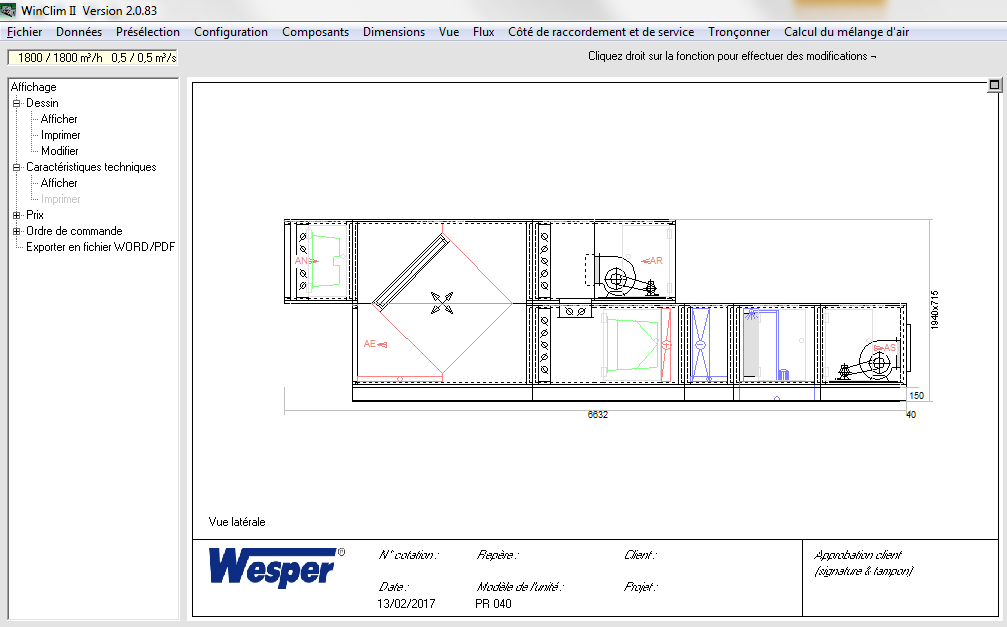 Conditions après modification :Le débit de soufflage est de 2400 m3/h.Les pertes de charge sont maintenant de 850 Pa. C’est le résultat de la modification des tronçons d’acheminement d’air ainsi que de la modification du débit.Travail demandé - 1ère partieVous devez remplir le bon de commande avec les éléments permettant d’équiper la centrale pour satisfaire le cahier des charges. Pour ce faire vous devez réaliser une notice de calcul vous permettant de trouver et relever sur le bon de commande toutes les références dans les différents catalogues à votre disposition. La démarche à suivre sera la suivante :En utilisant le catalogue NICOTRA™, déterminez à partir du courbier :La nouvelle vitesse de rotation du ventilateur,La puissance utile sur l’arbre du ventilateur.Vérifiez la puissance disponible au niveau du moteur. En changer le cas échéant.Calculez le rapport de réduction à mettre en place connaissant la vitesse de rotation du moteur en utilisant la méthode du cours ou bien une méthode constructeur. Attention, les constructeurs parlent de rapport de transmission. Pensez à vérifier l’exactitude de ce que vous calculez…Sélectionnez les poulies et moyeux amovibles dans le catalogue Prud’homme ou Challenge. Calculez la longueur et le nombre de courroie à commander et inscrivez sa référence.Calculez la tension à régler sur le tensiomètre traditionnel pour le technicien.Calculez l’intensité nominale du moteur électrique.Indiquez le réglage à effectuer sur le disjoncteur moteur. Si cela n’est pas possible, commandez la nouvelle référence.Reportez dans un tableau toutes les références à commander.Travail demandé - 2ème partieAfin de pouvoir intervenir efficacement en vue d’un éventuel défaut sur la CTA il vous est demandé de vous familiariser avec l’armoire électrique et ses différents composants. Pour ce faire :Tracez le chronogramme, situé à la page 17, de la phase de démarrage en respectant l’échelle de temps indiqué.Tracez le chronogramme lors d’un défaut de soufflage représenté par l’état de B2.AnnexesLe document page 5 explique la lecture et l’utilisation d’un courbier de ventilateur.Les documents des pages 5 à 15 sont des extraits des catalogues suivants :Page 6 = NICOTRA™ ventilateurs centrifuges – entraînement par courroie et roues libres - page : 8, 9.Page 7 = Leroy-Somer™ IMfinity Moteurs asynchrones triphasés – page : 66, 67.Page 8 = Catalogue disjoncteur moteur TESYS de Télémécanique - page : 16.Page 9, 10, 11 et 12 = TEXROPE® Méthode de calcul – page : 10, 11, 12, 13, 14, 15, 34, 35.Page 13 et 14 = Prud’homme Transmission - page :Page 15 = TEXROPE® Guide d’entretien des courroies industrielles – page : 4, 5.Il est possible d’utiliser le catalogue CHALLENGE en allant aux pages suivantes :Courroies : p127,Procédure de sélection : p130,Facteur de charge et section des courroies : p132, 133;Rapport de transmission : p134,Calcul de la tension : p138,Sélection des poulies : p150 à 153,Sélection des moyeux amovibles : p201 à 208.Le document de Schneider Electric™ : Guide technique HVAC&R permet une présélection des éléments électriques.Page 16 = schéma électrique partiel de l’armoire électrique de la CTA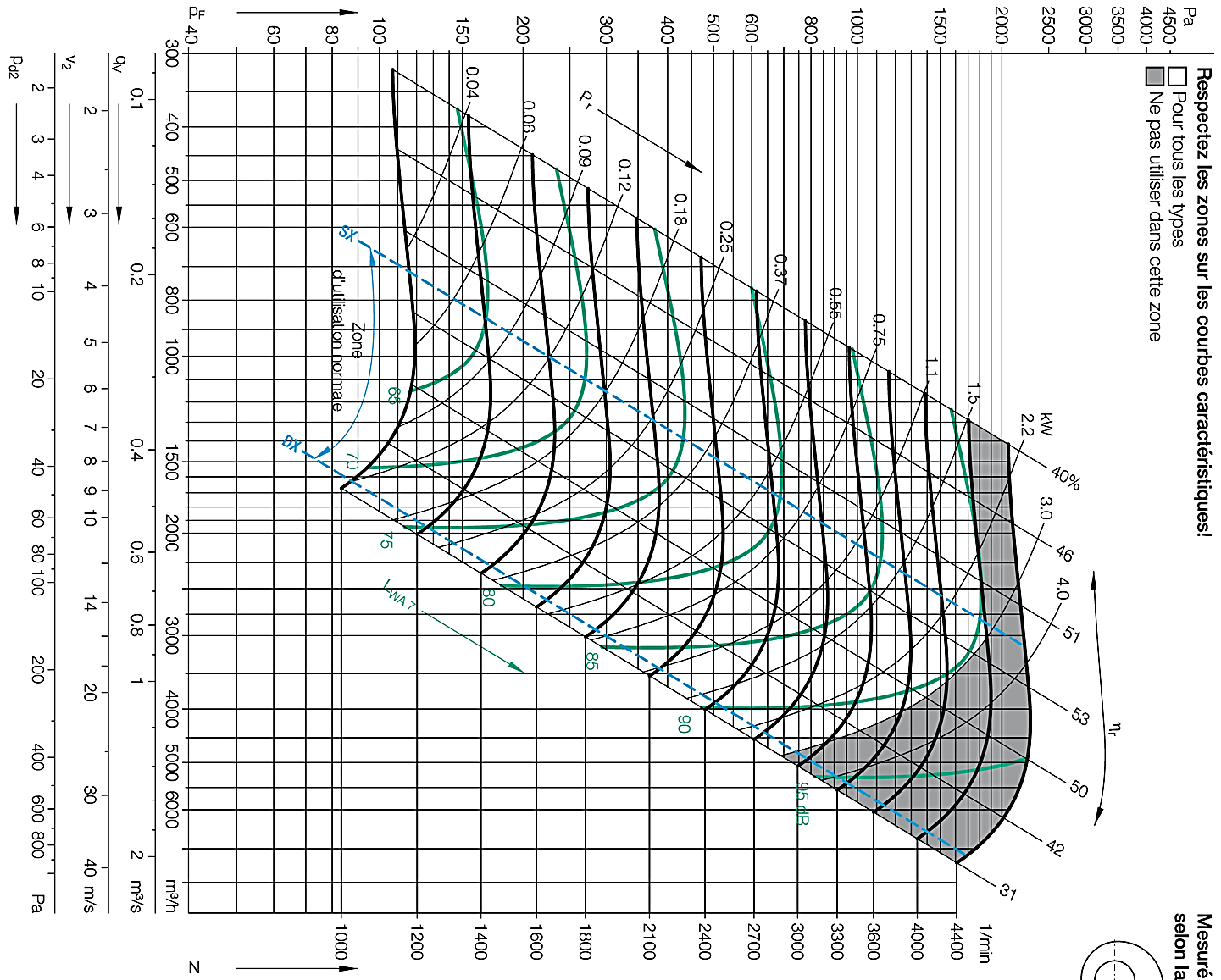 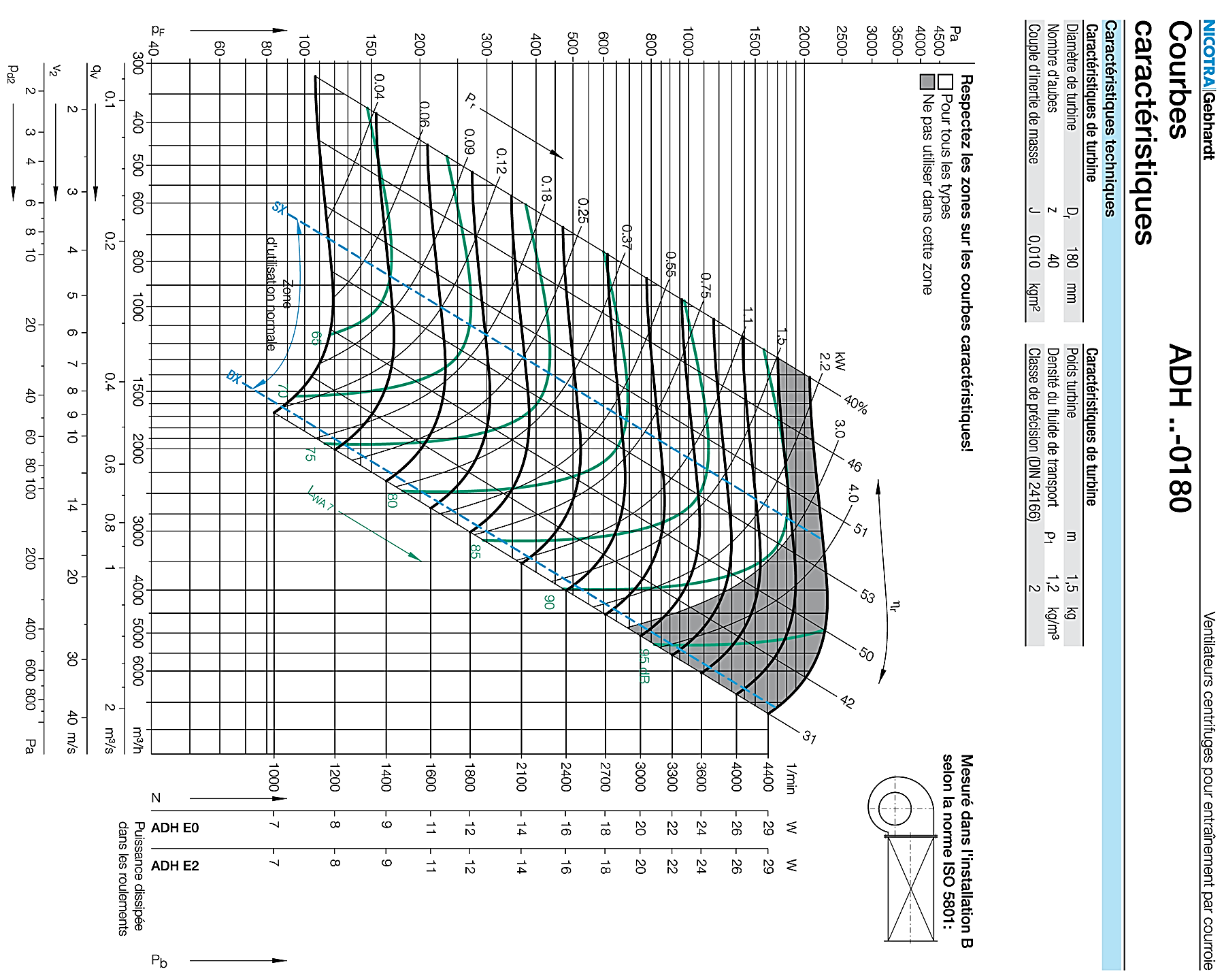 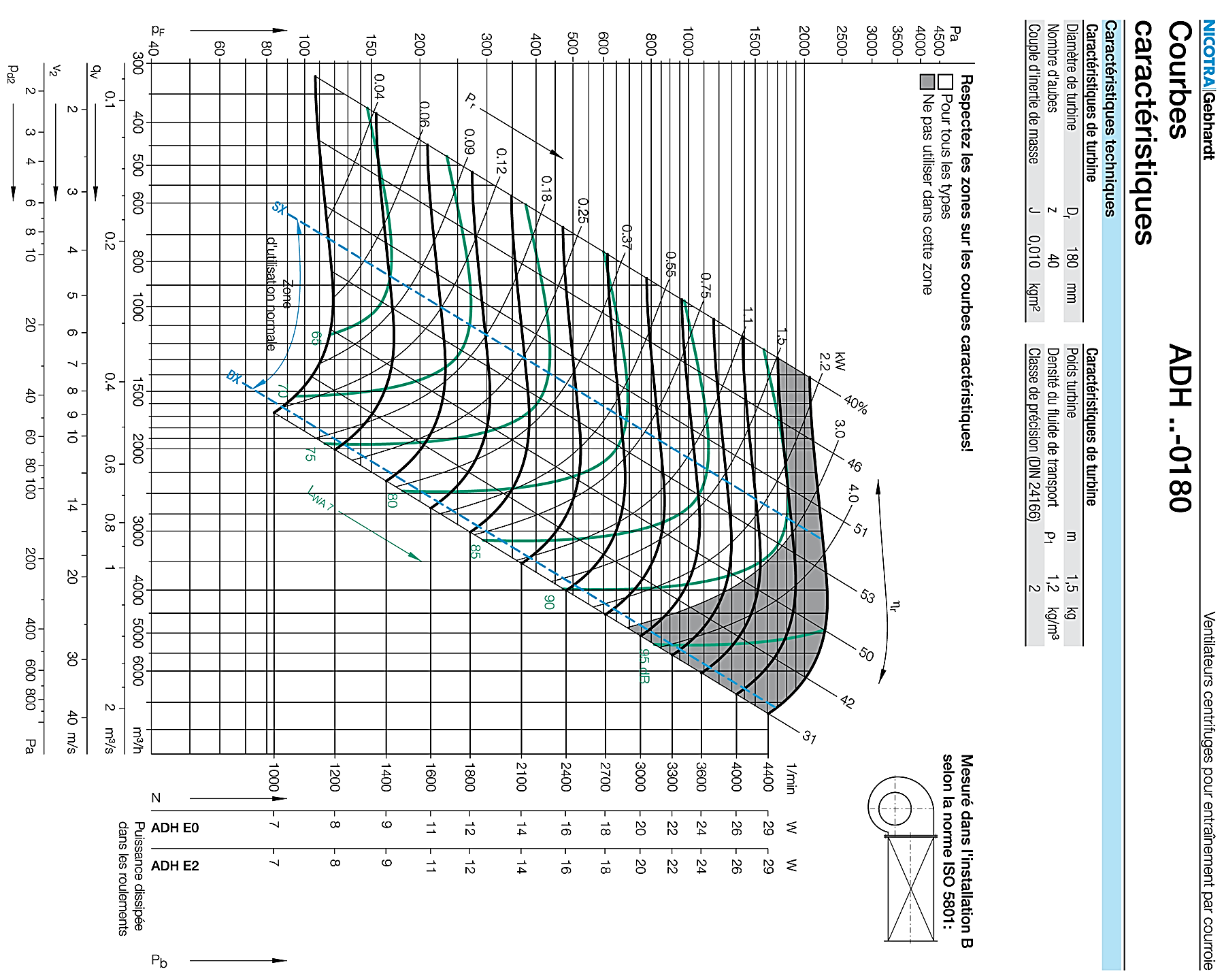 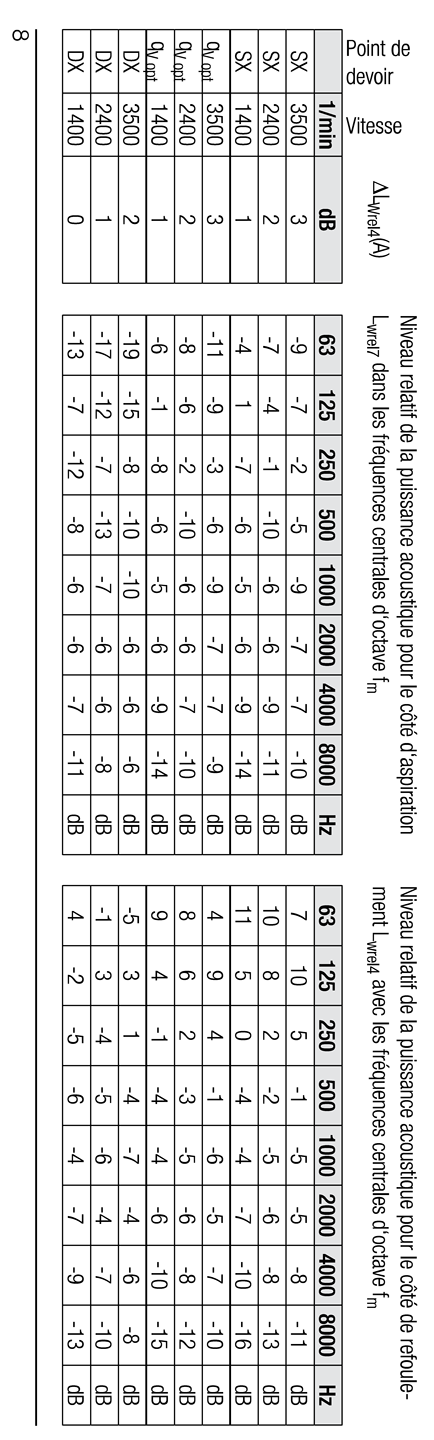 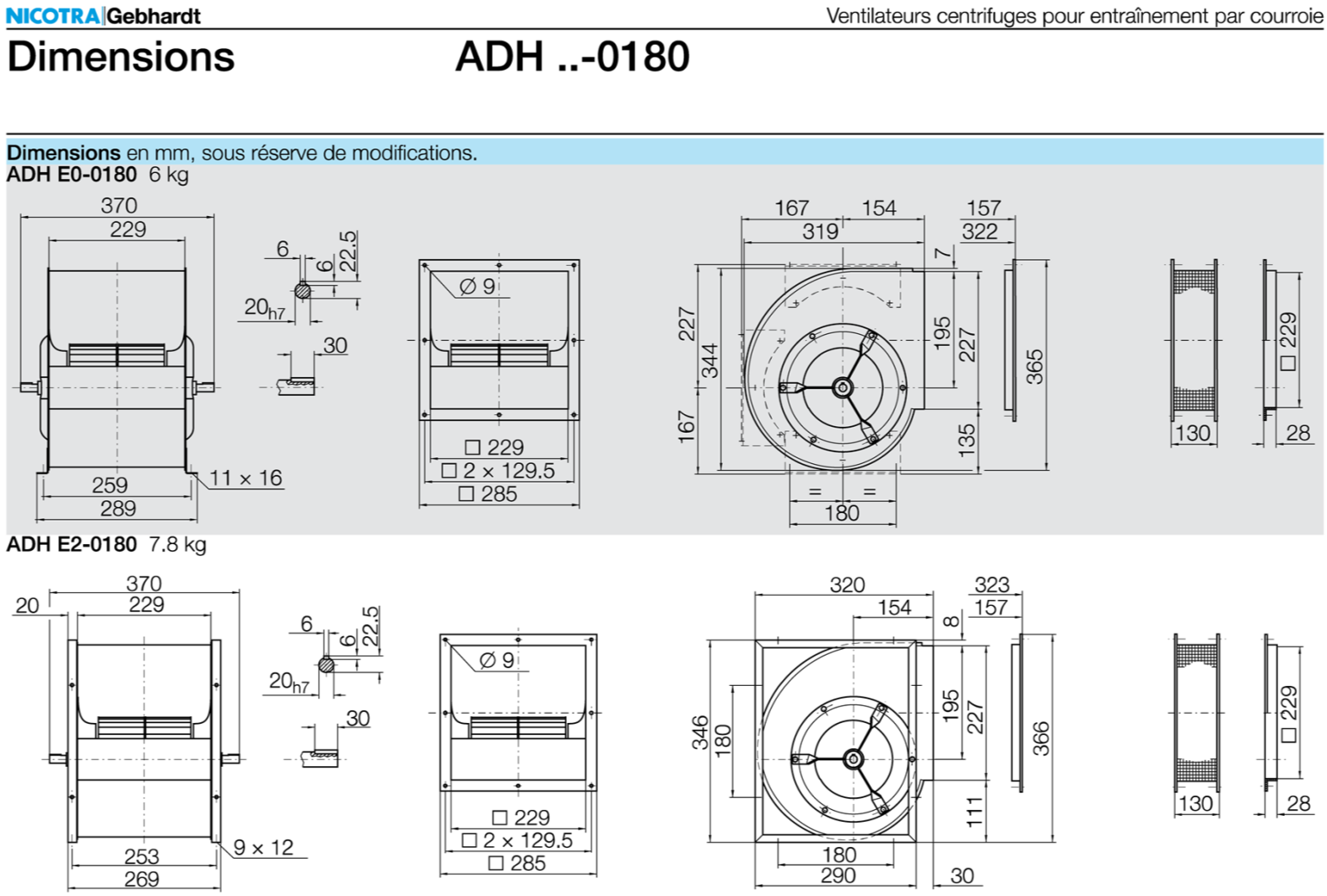 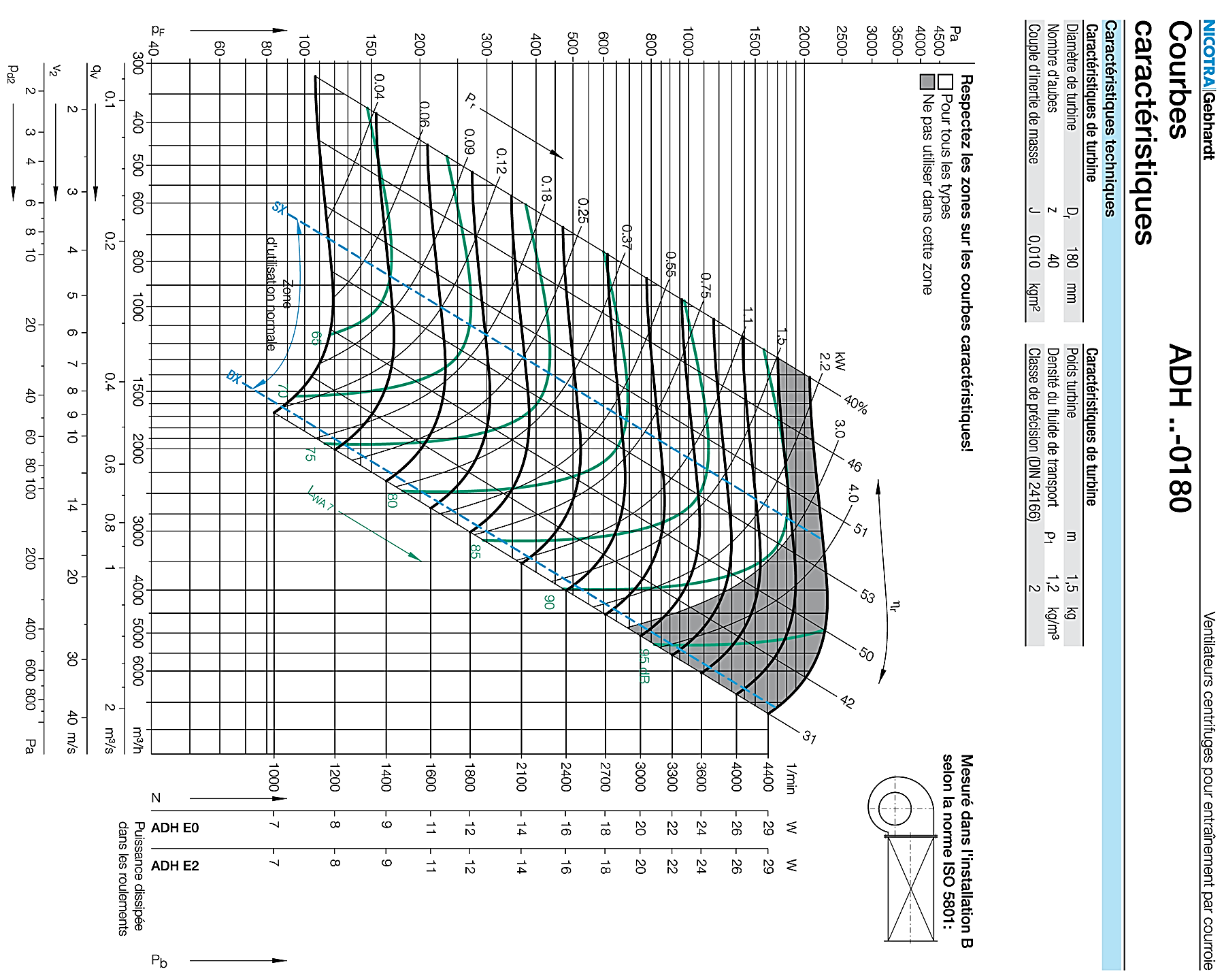 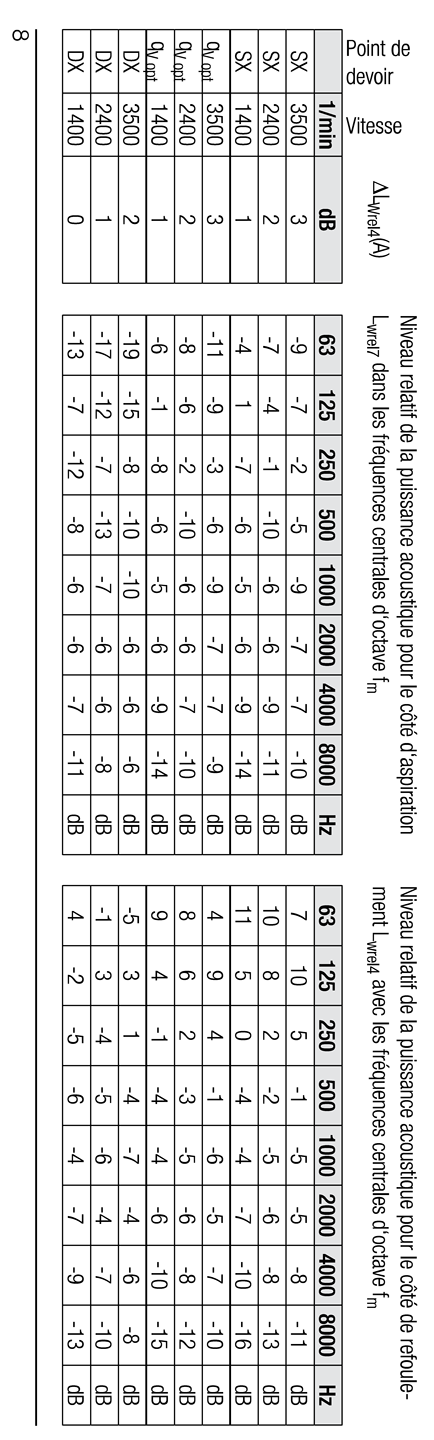 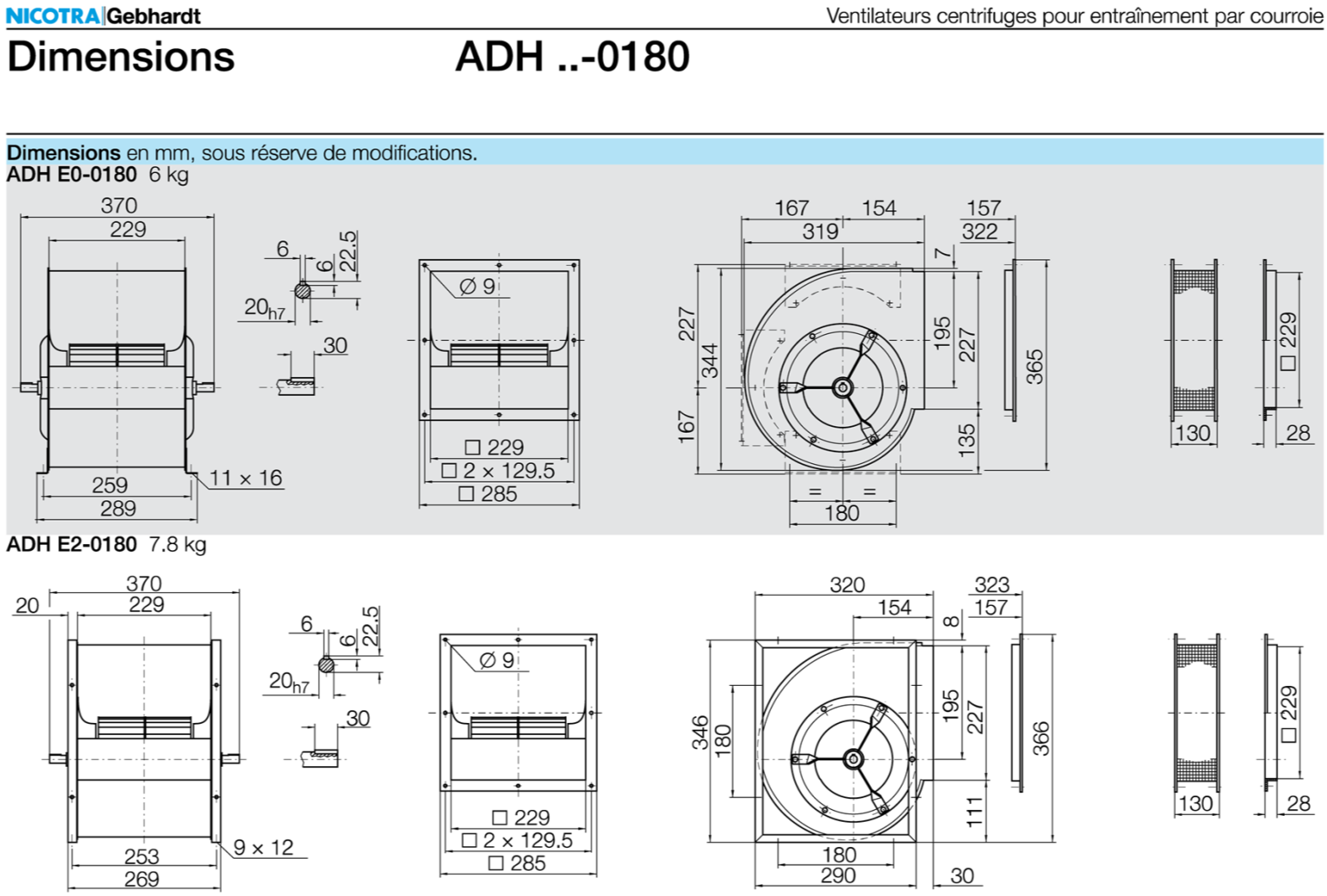 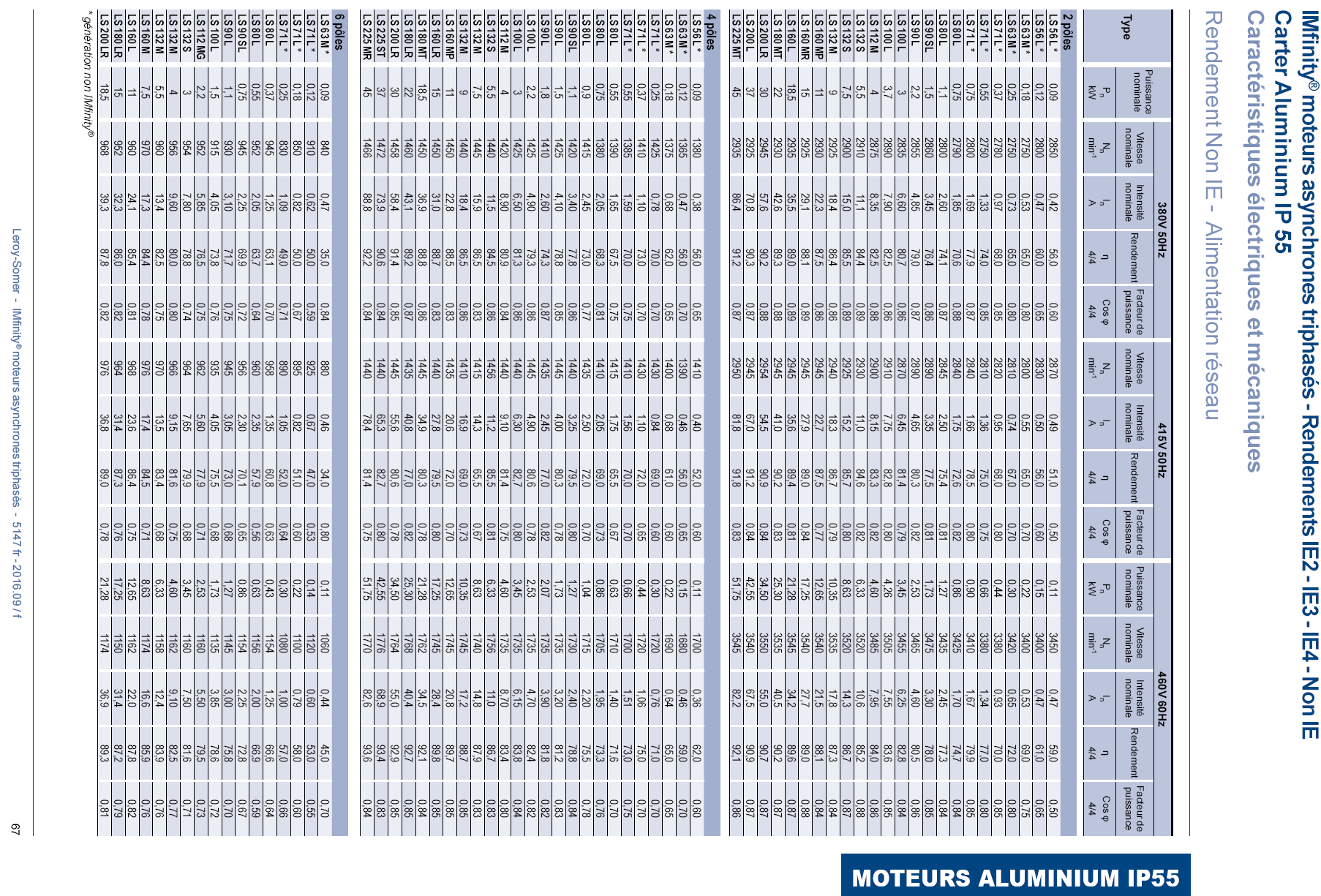 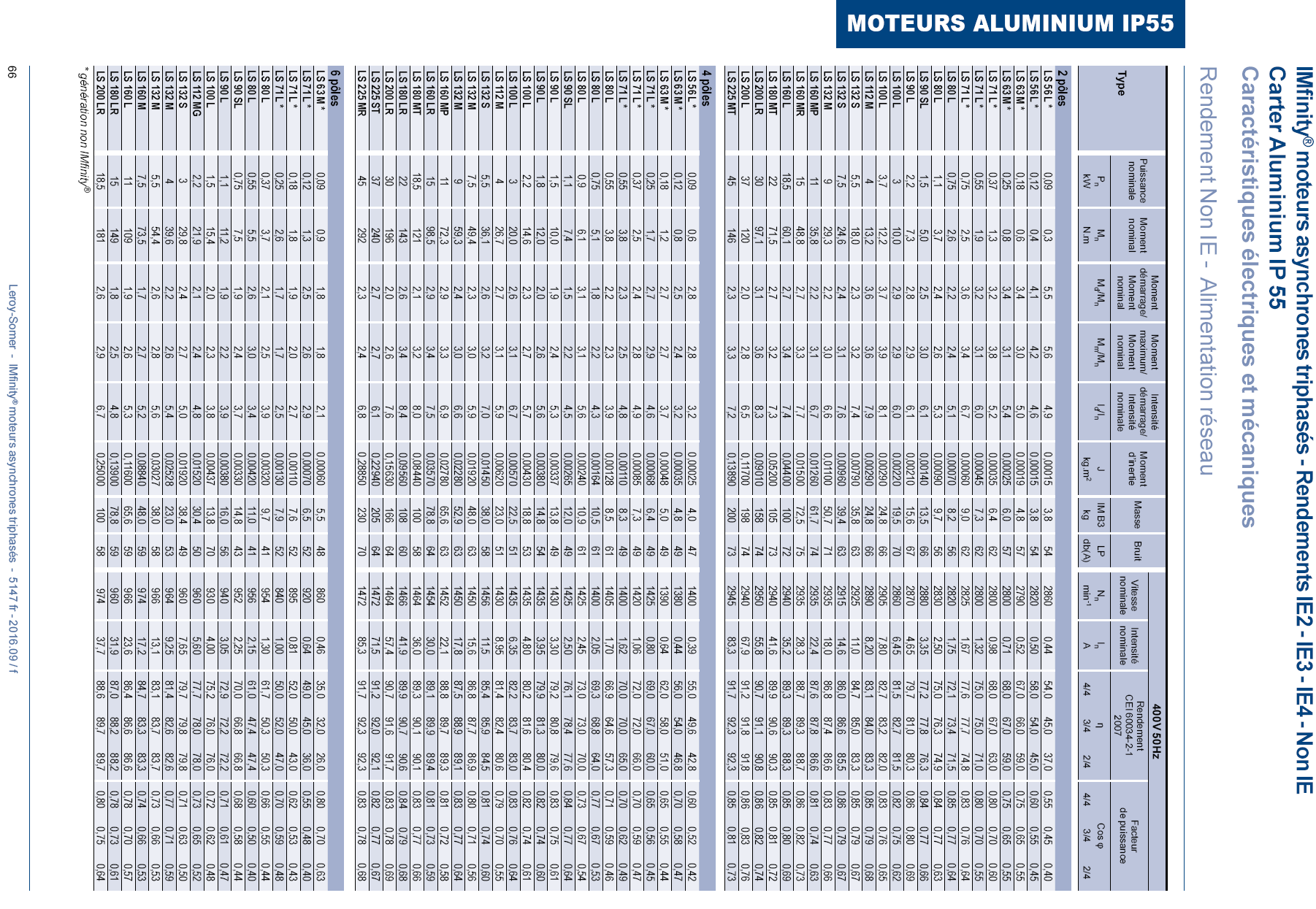 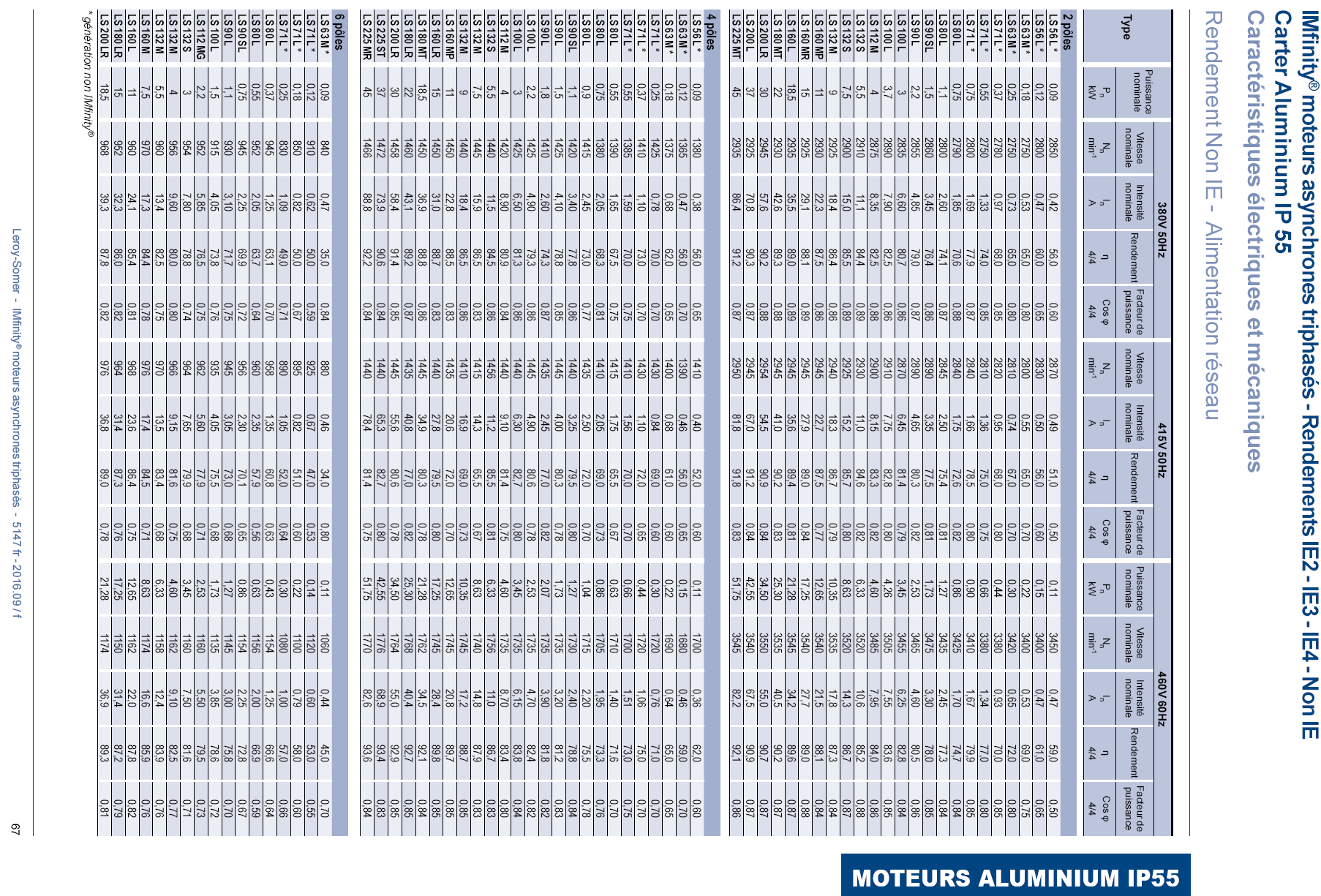 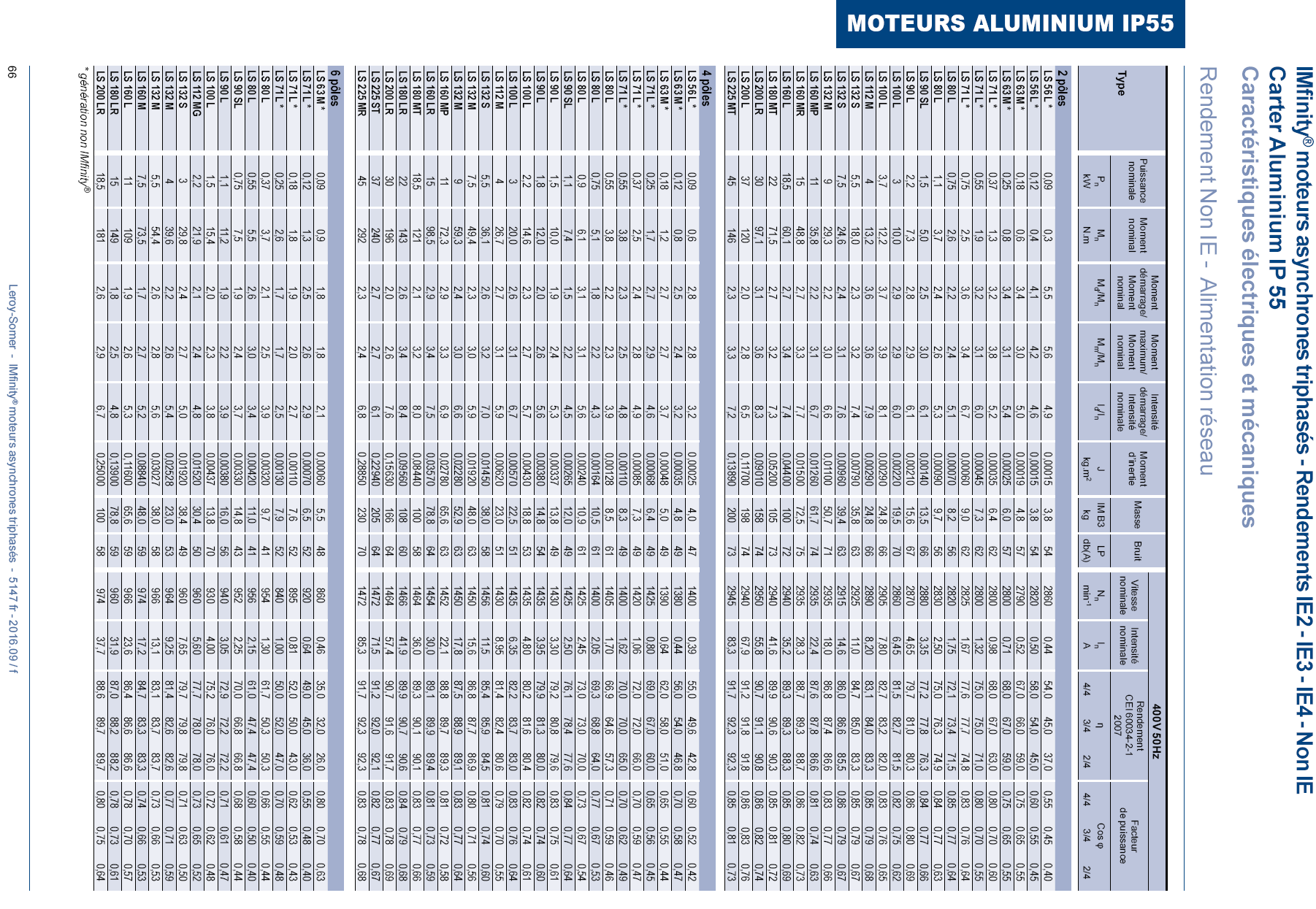 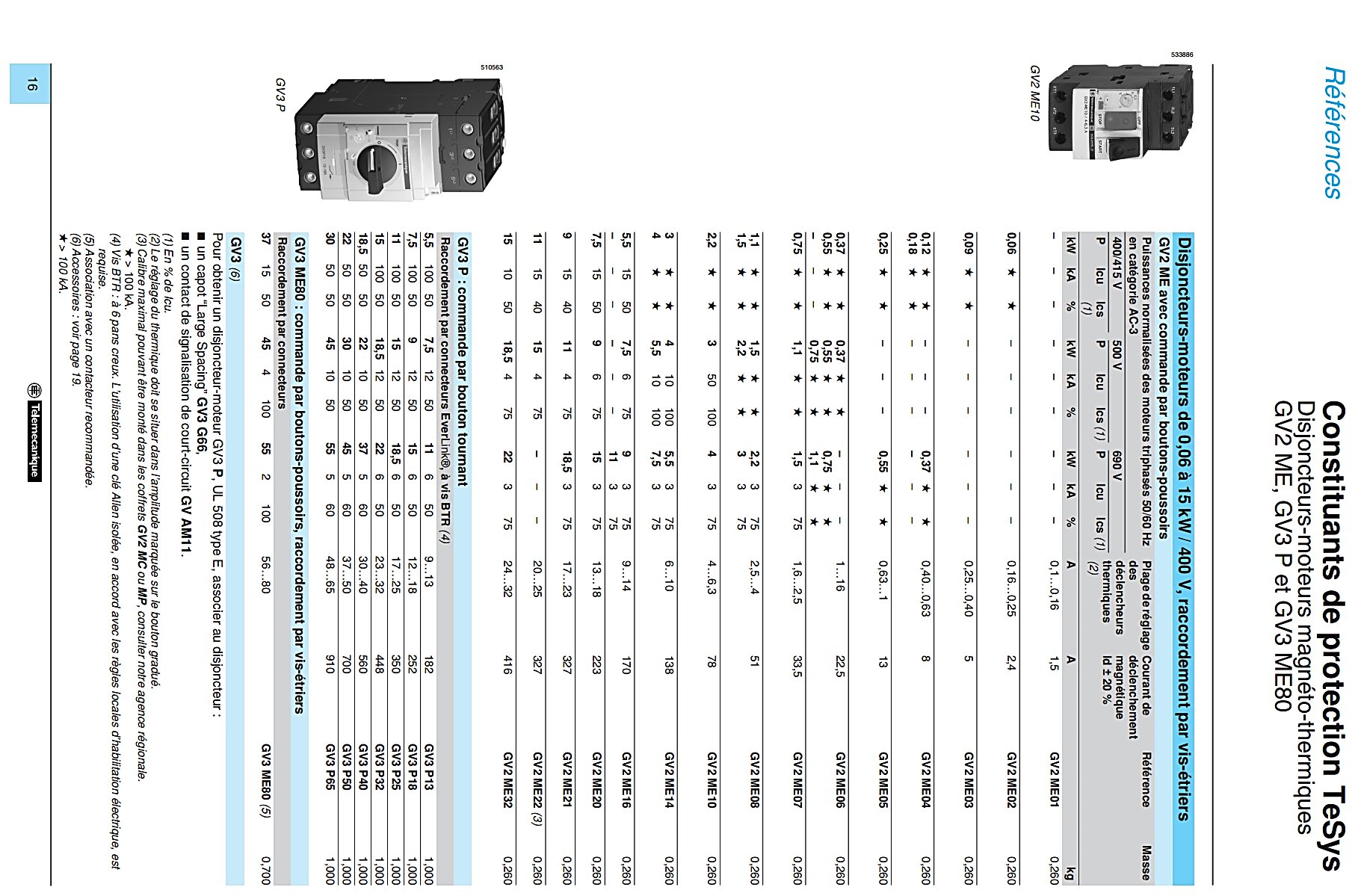 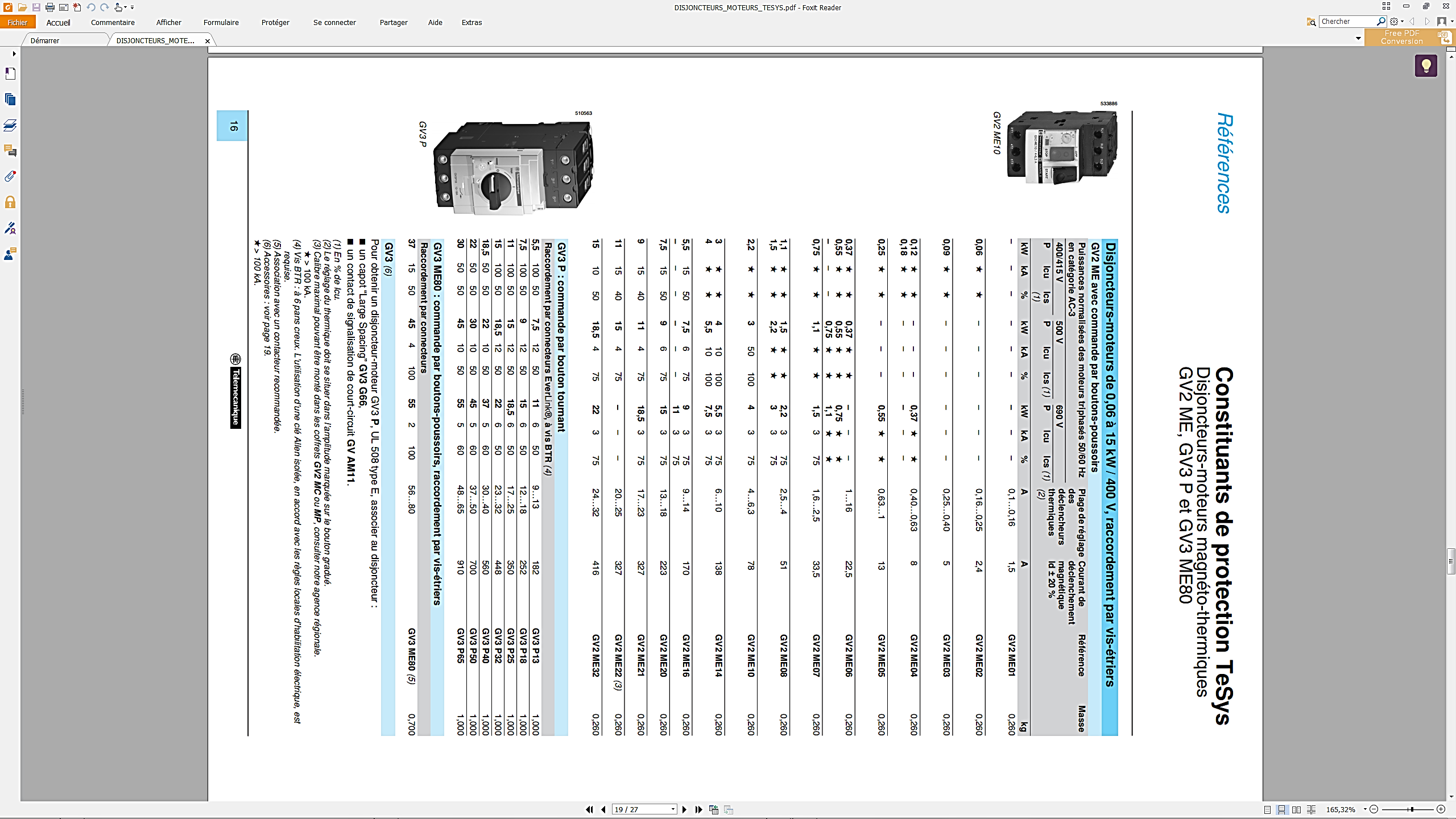 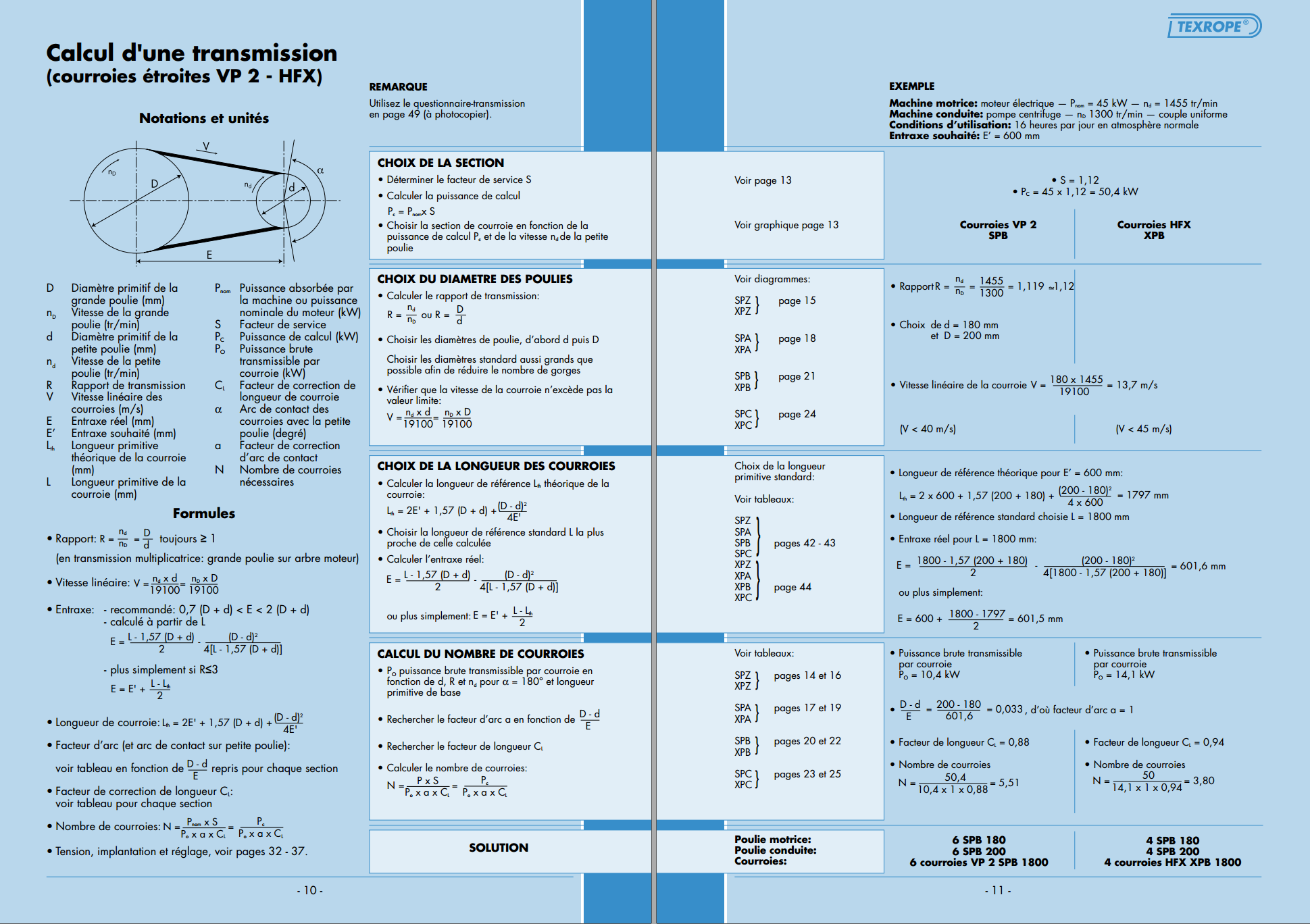 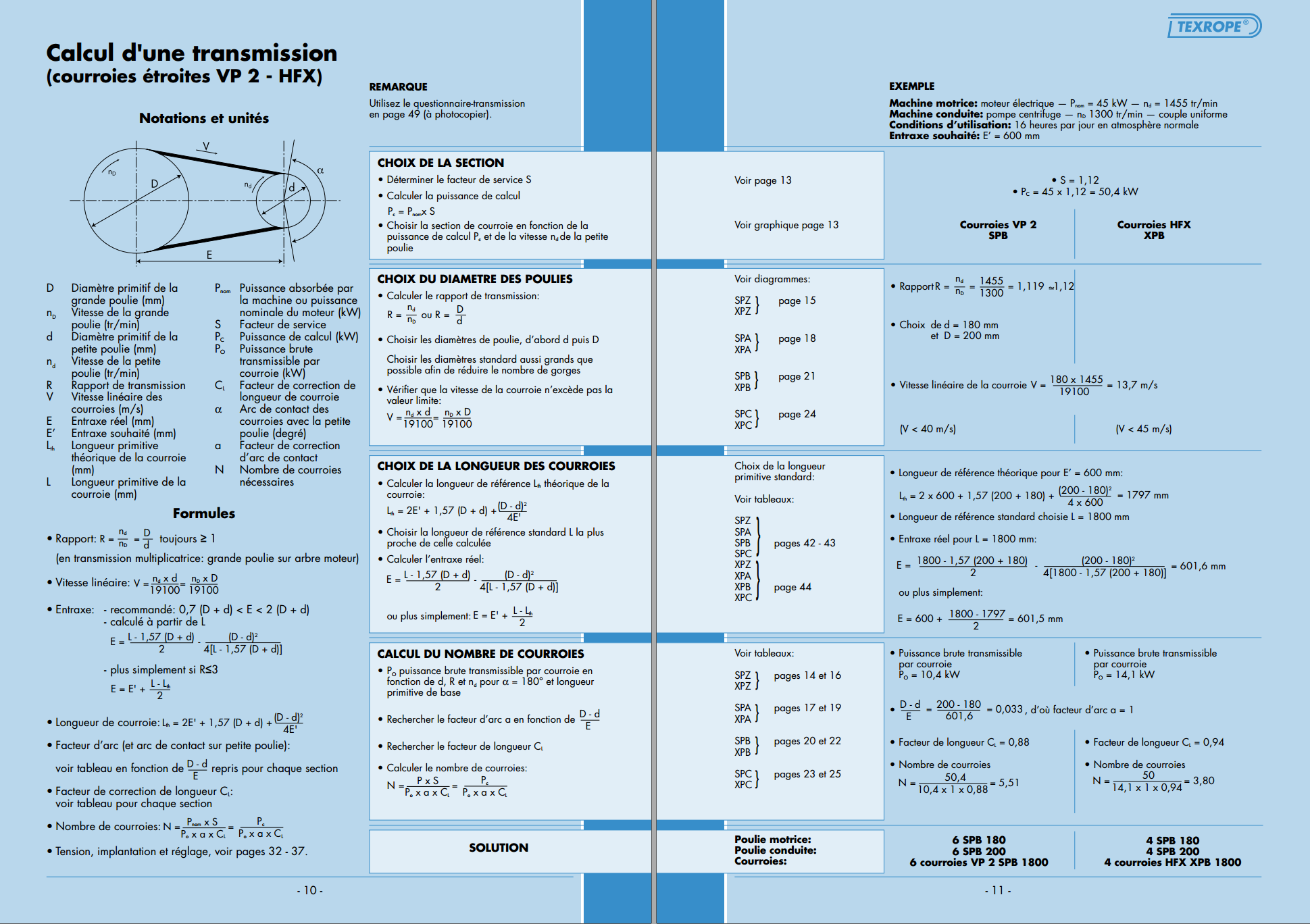 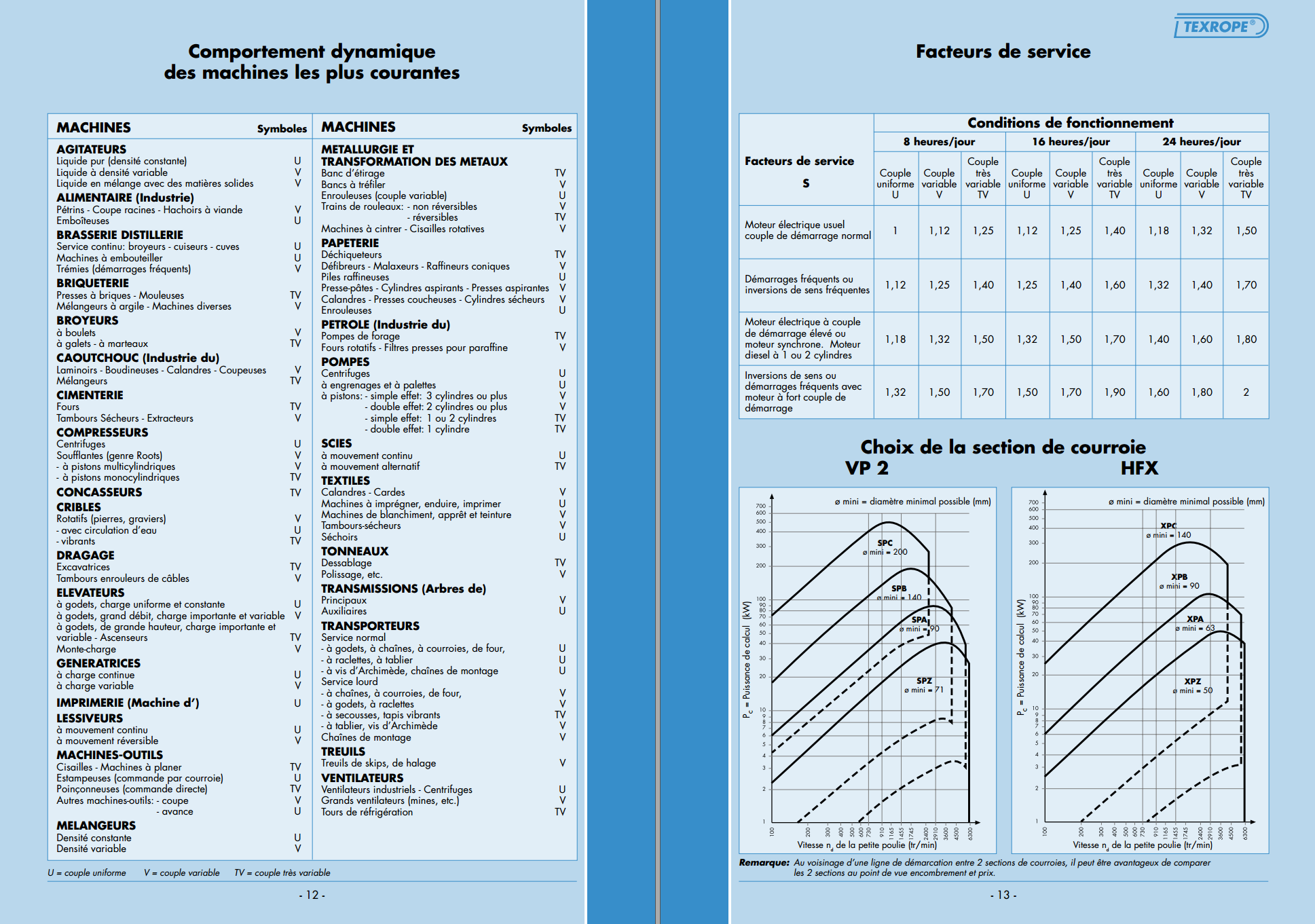 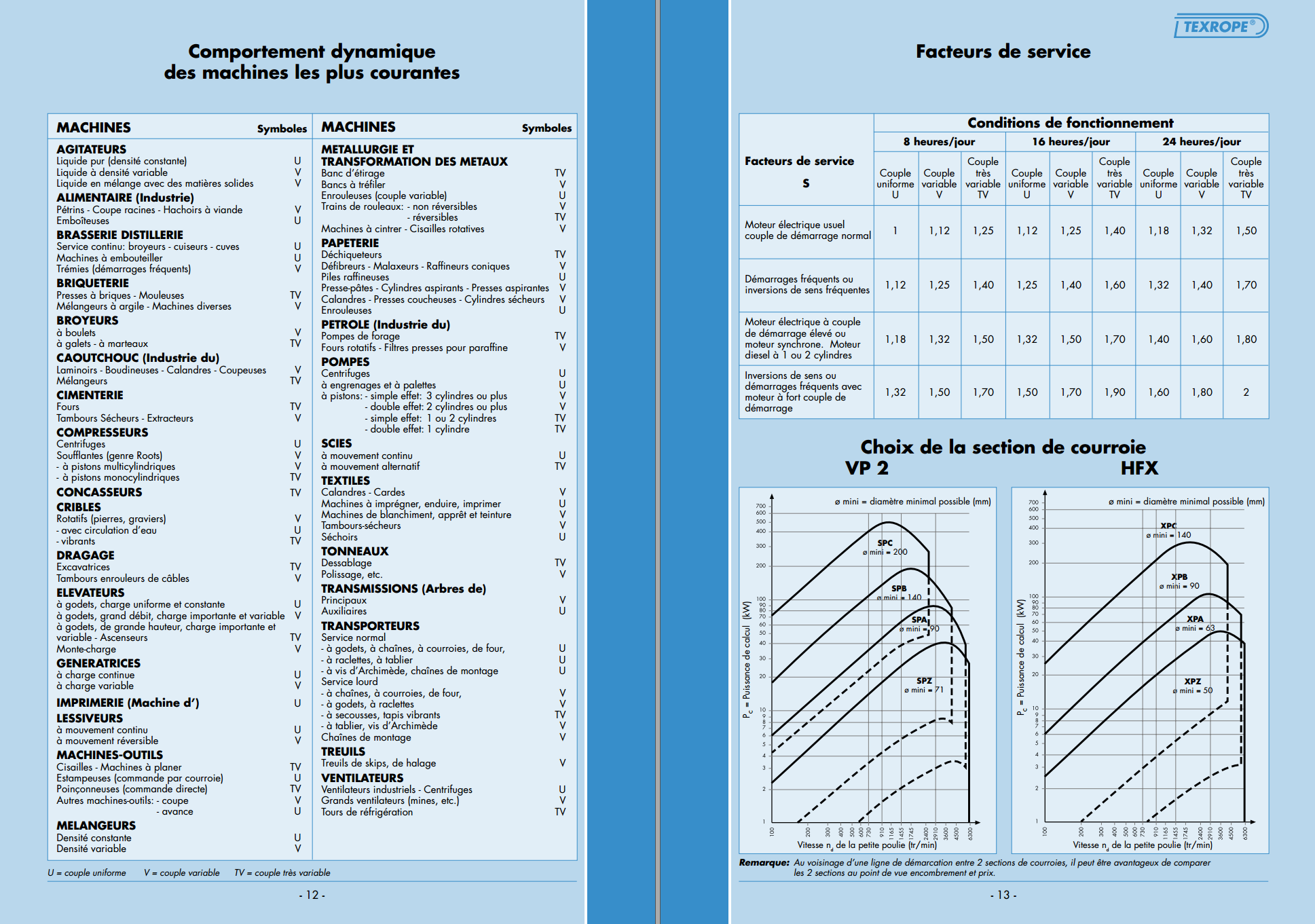 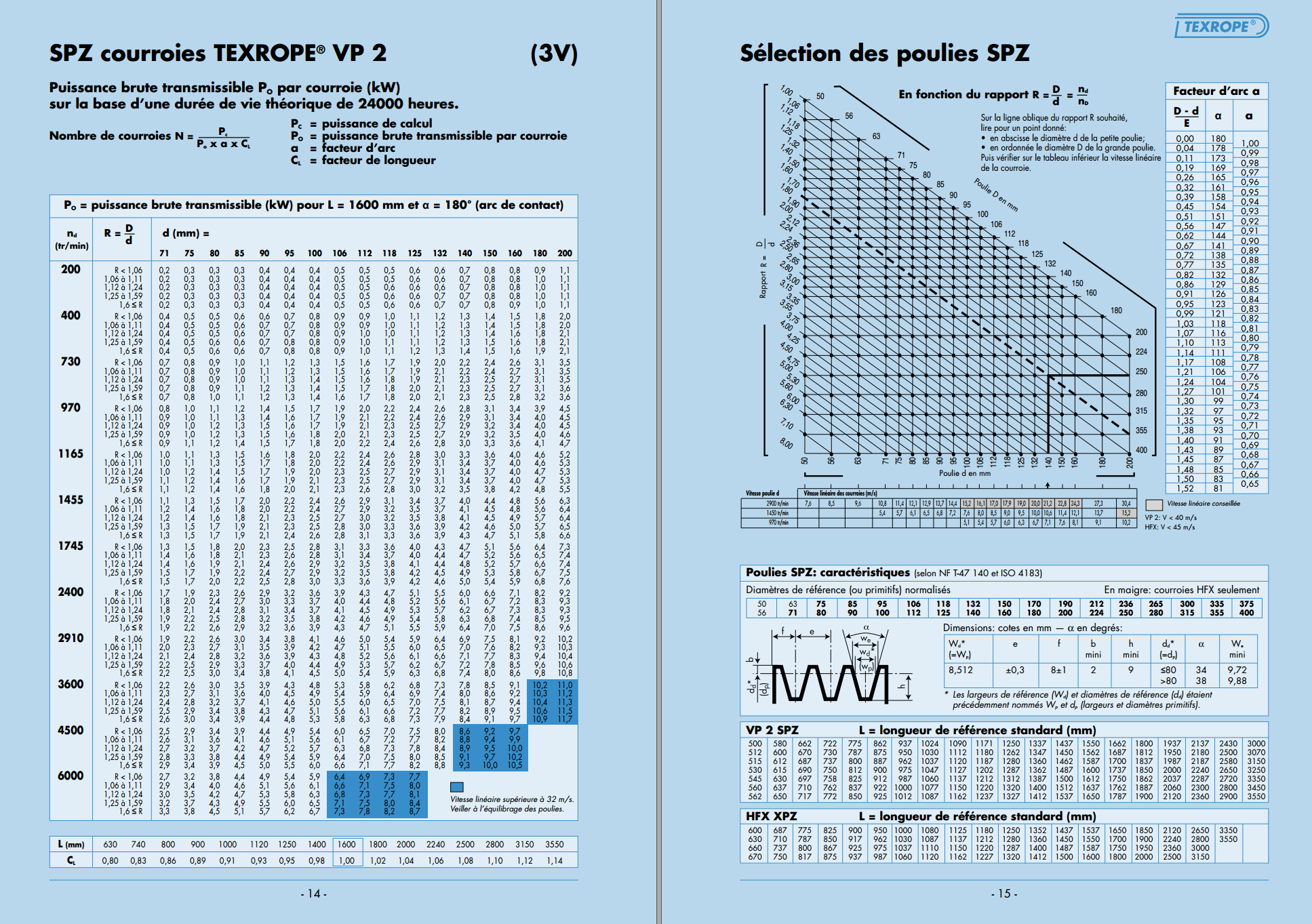 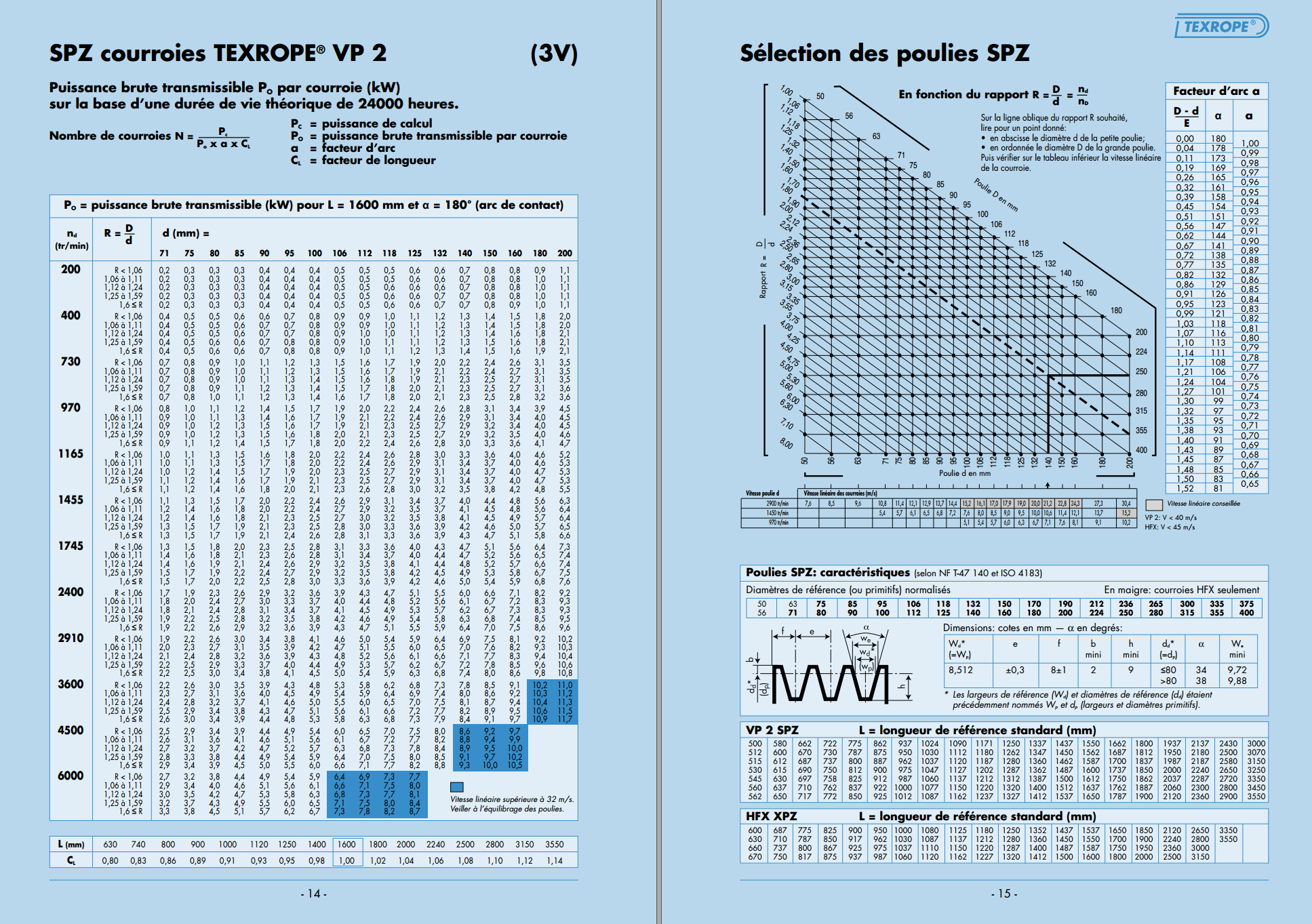 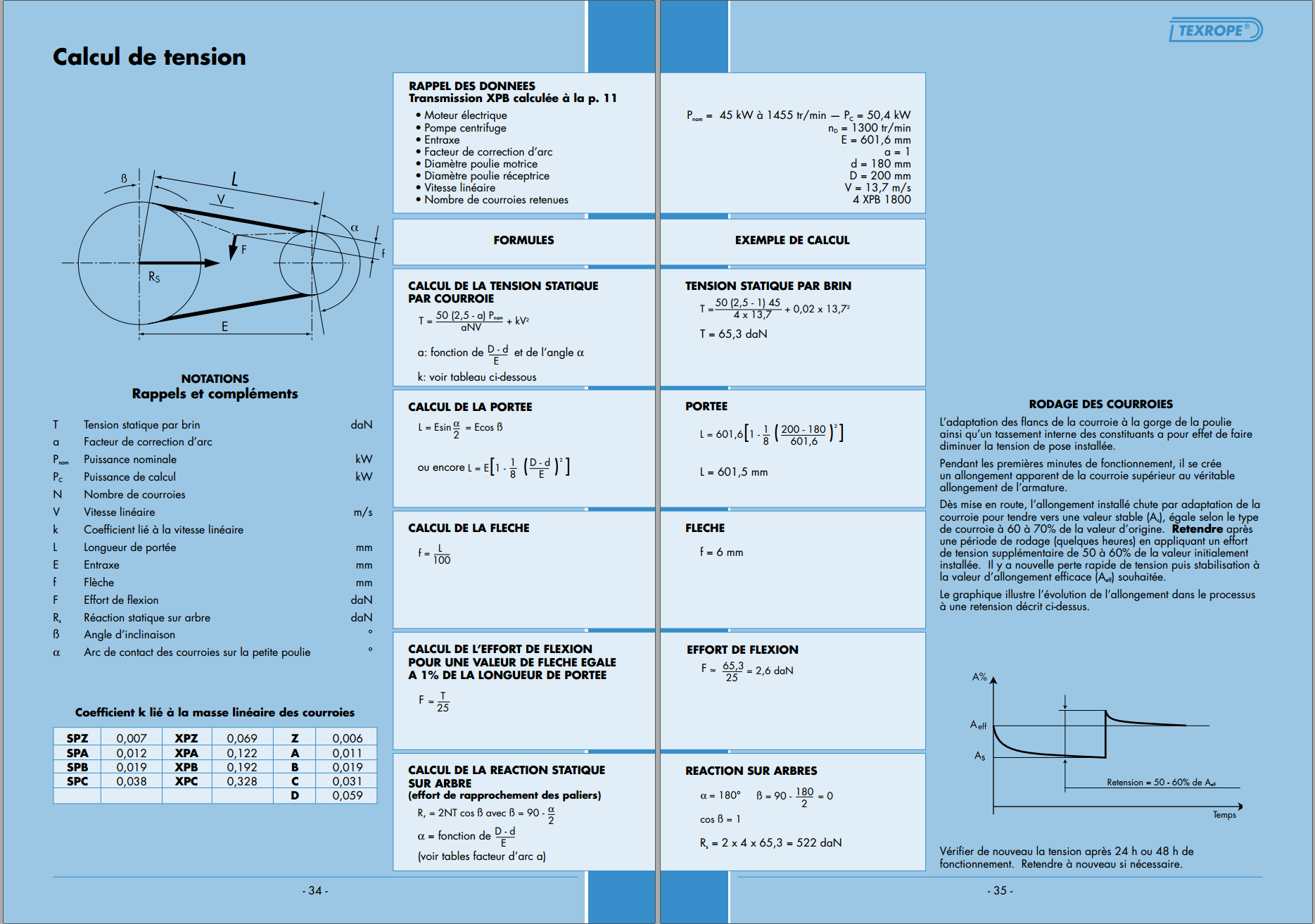 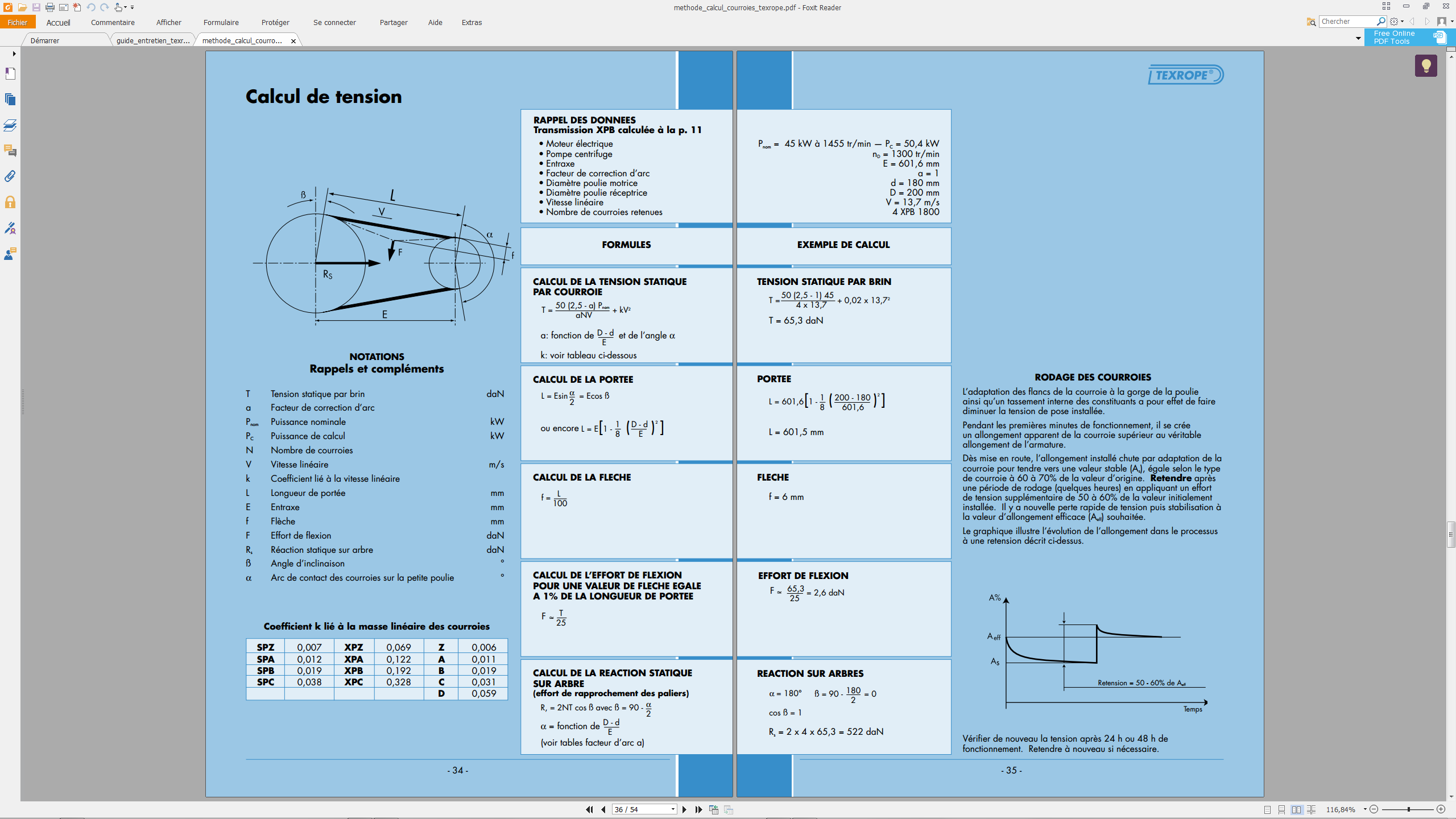 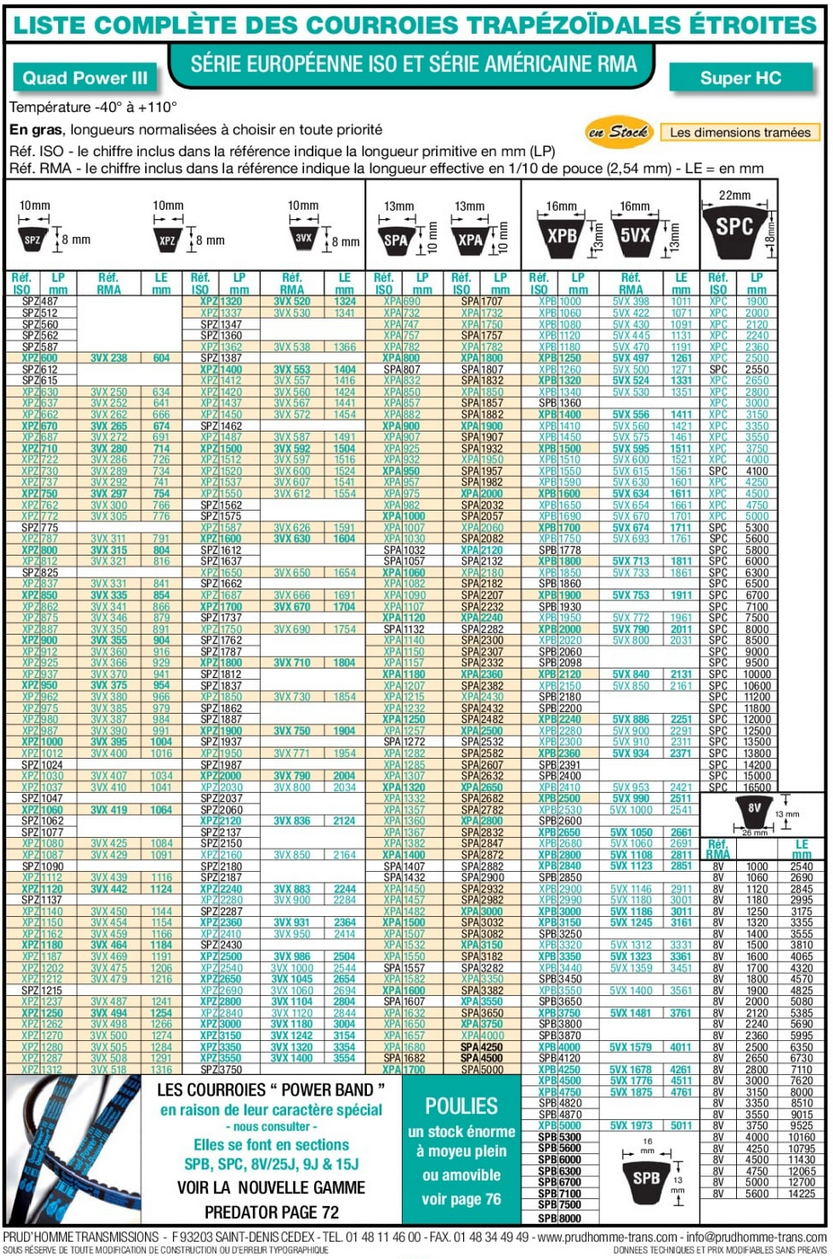 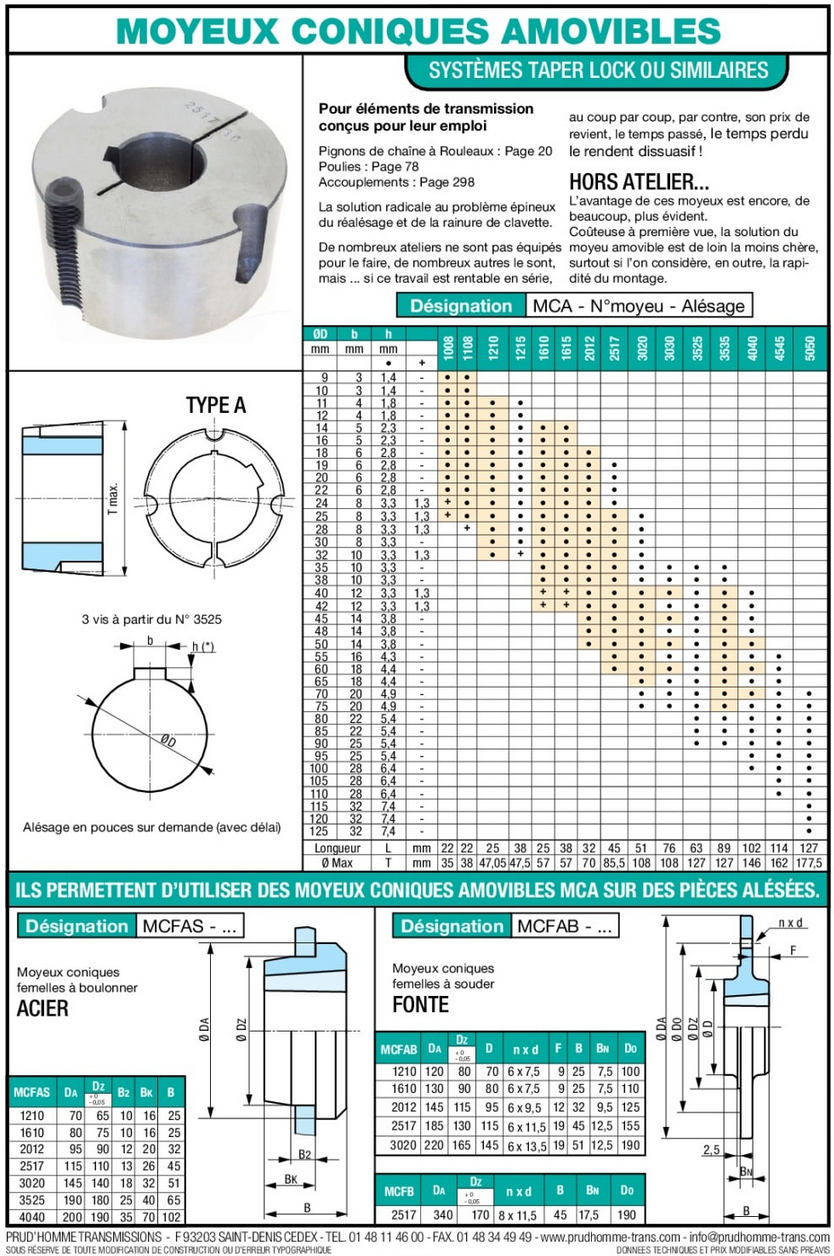 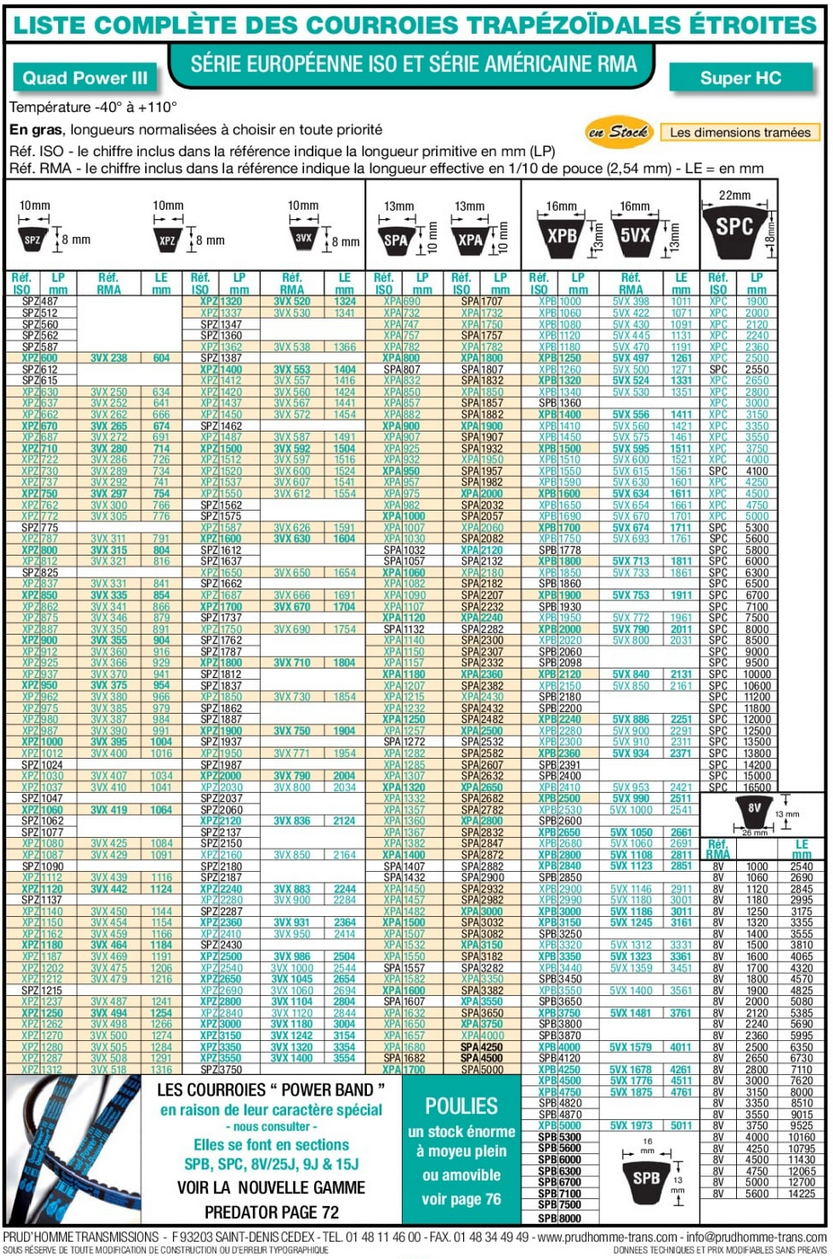 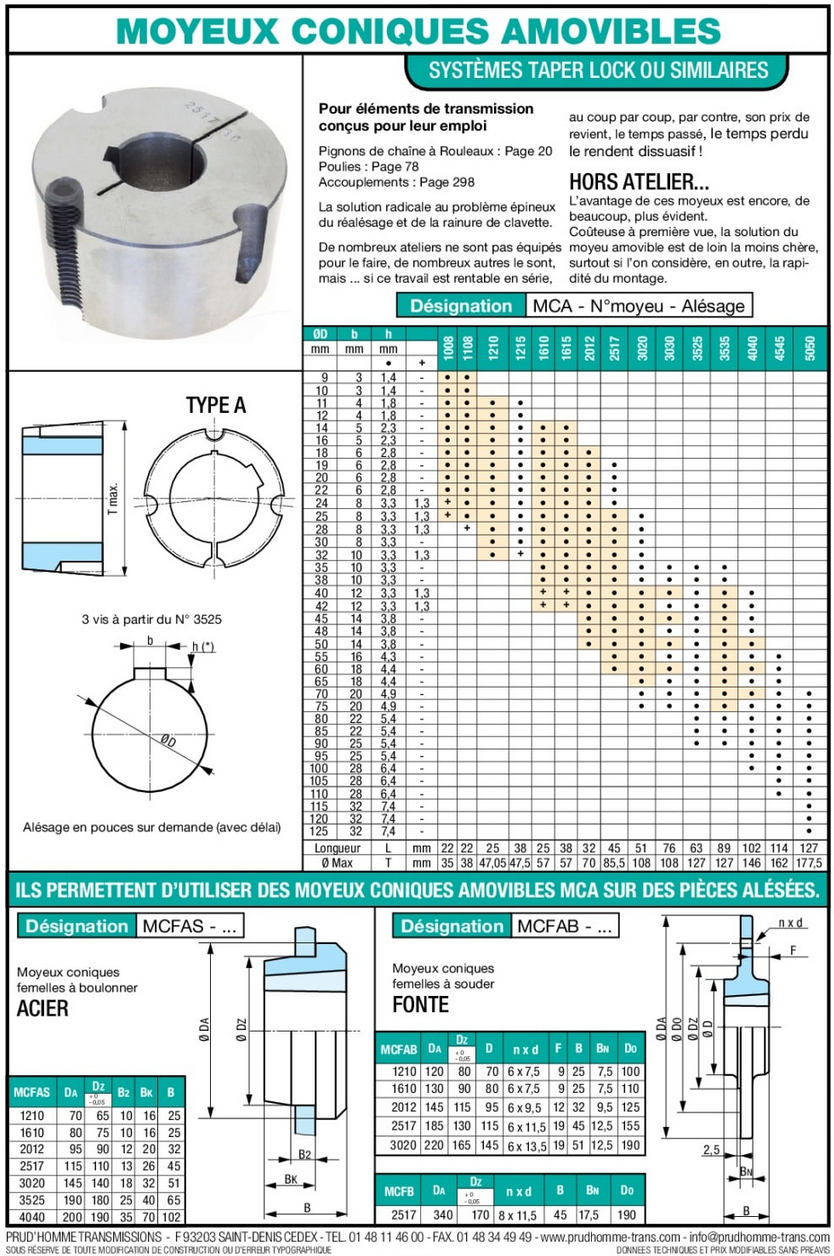 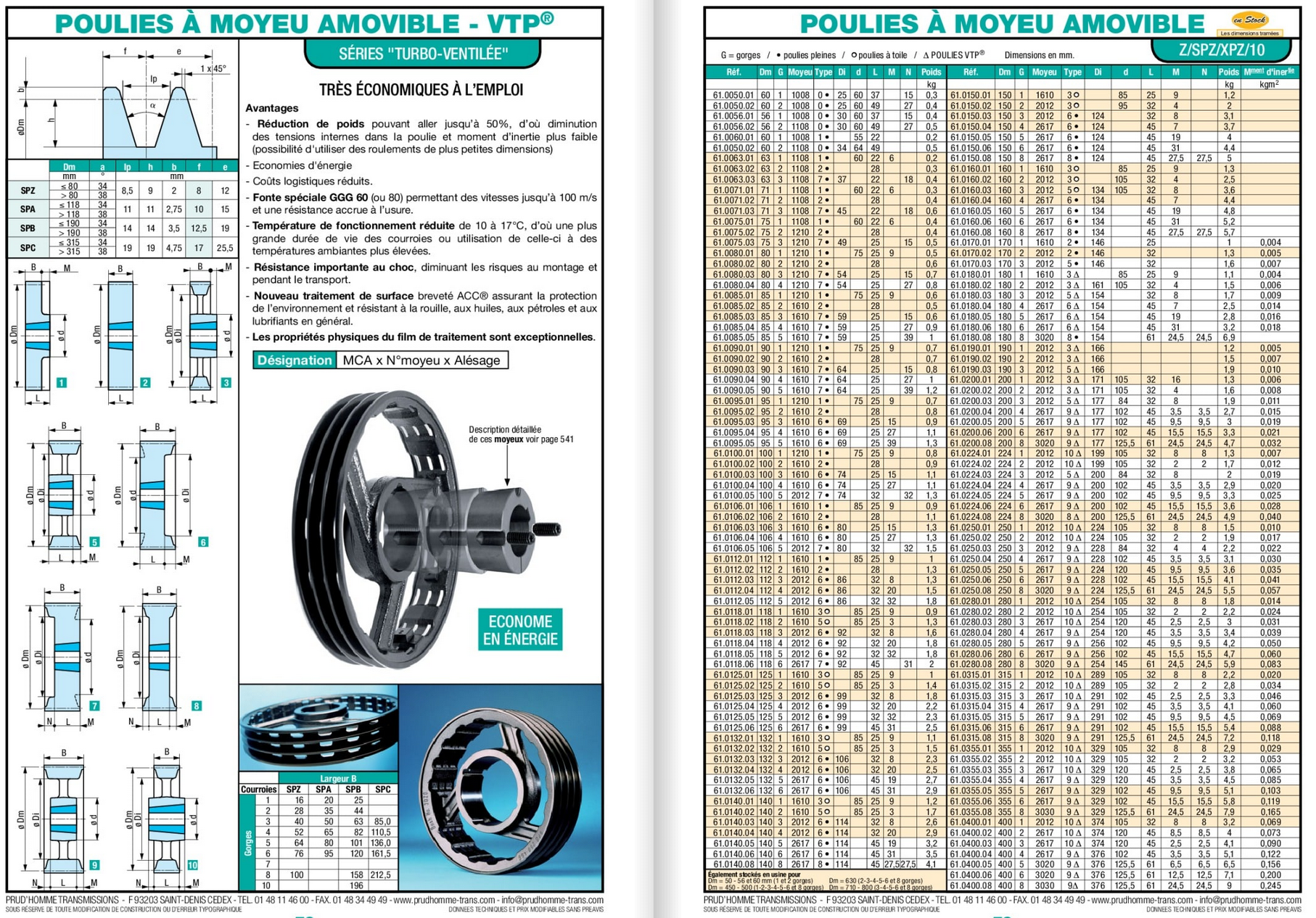 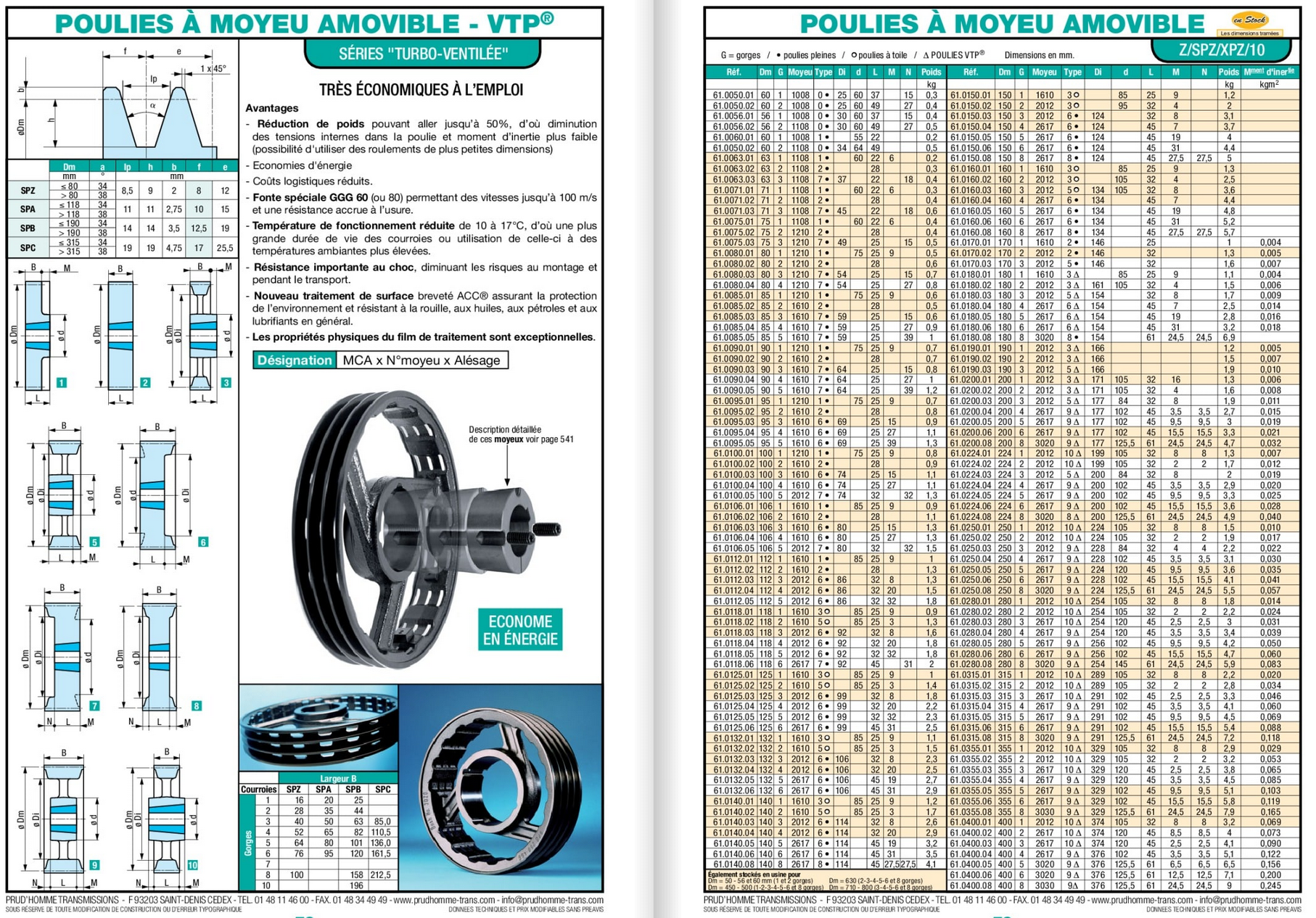 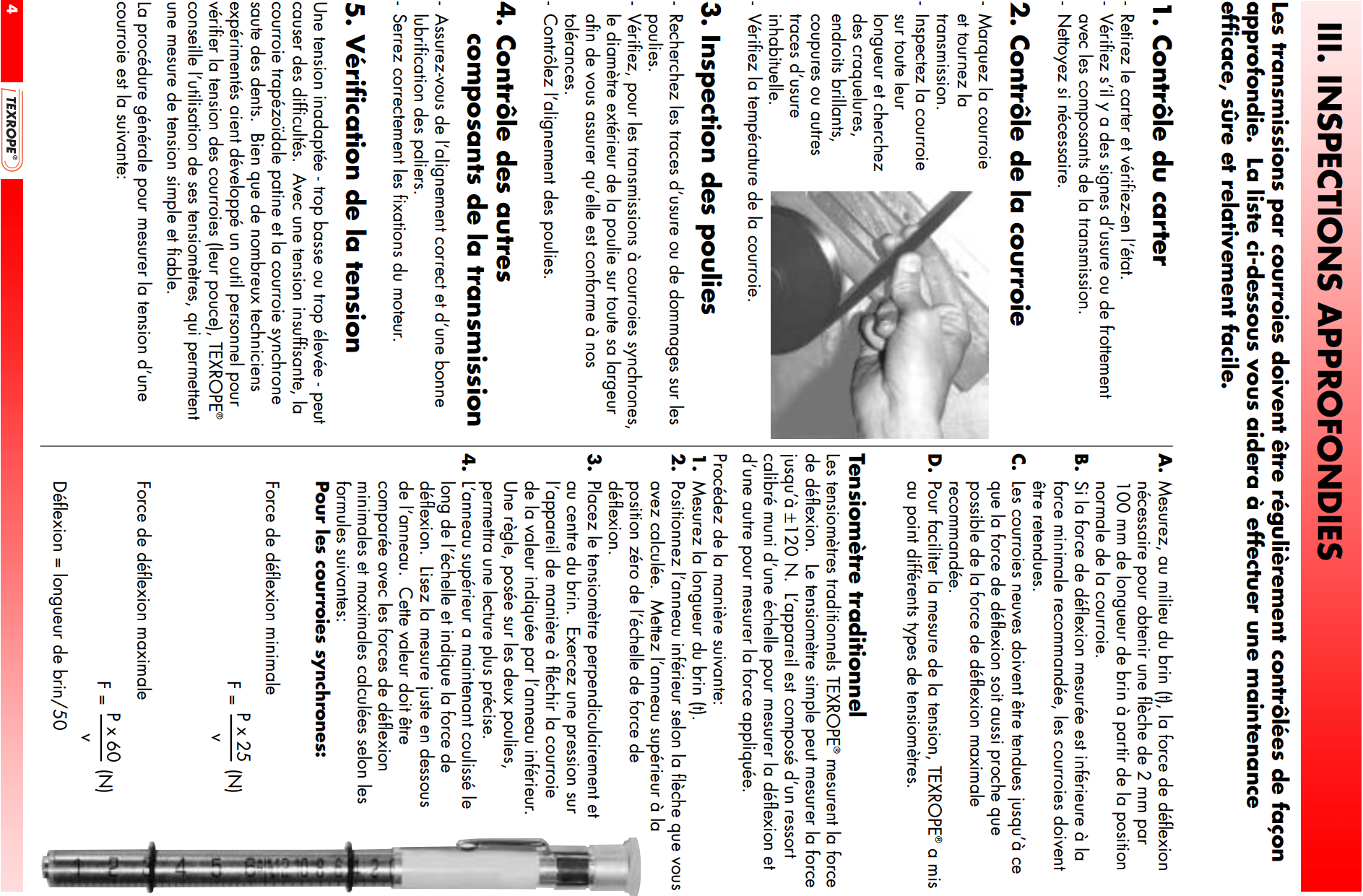 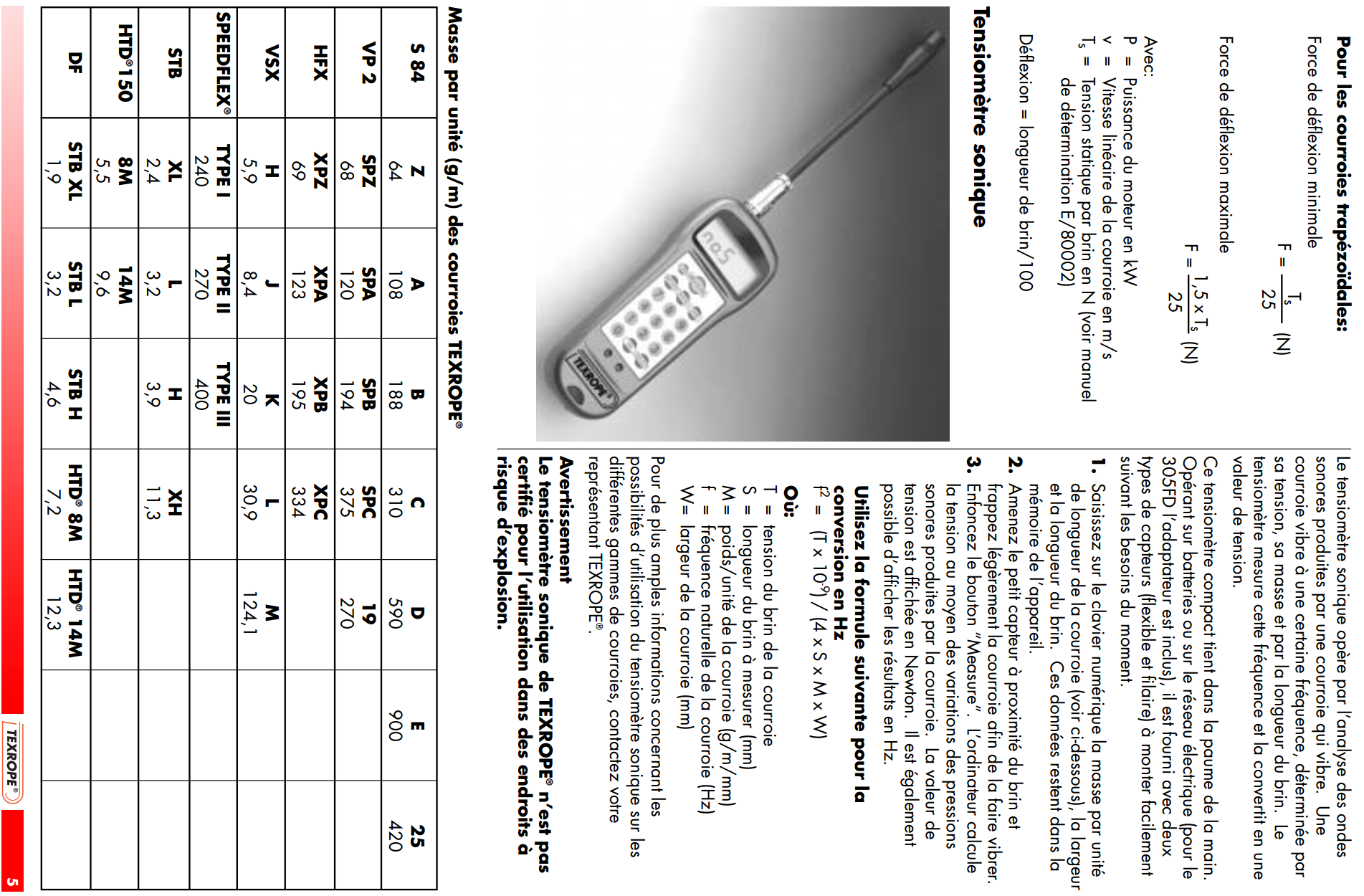 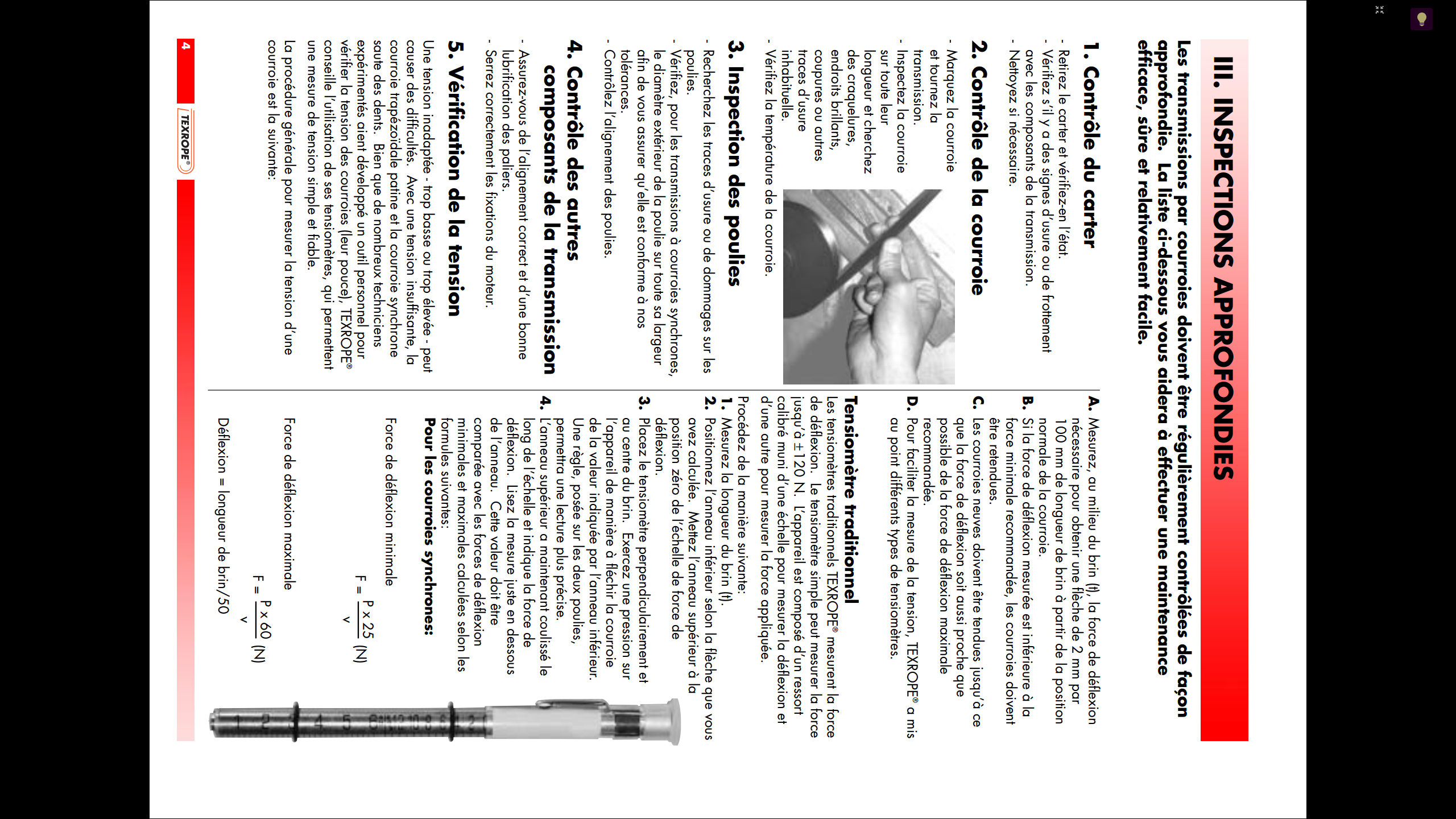 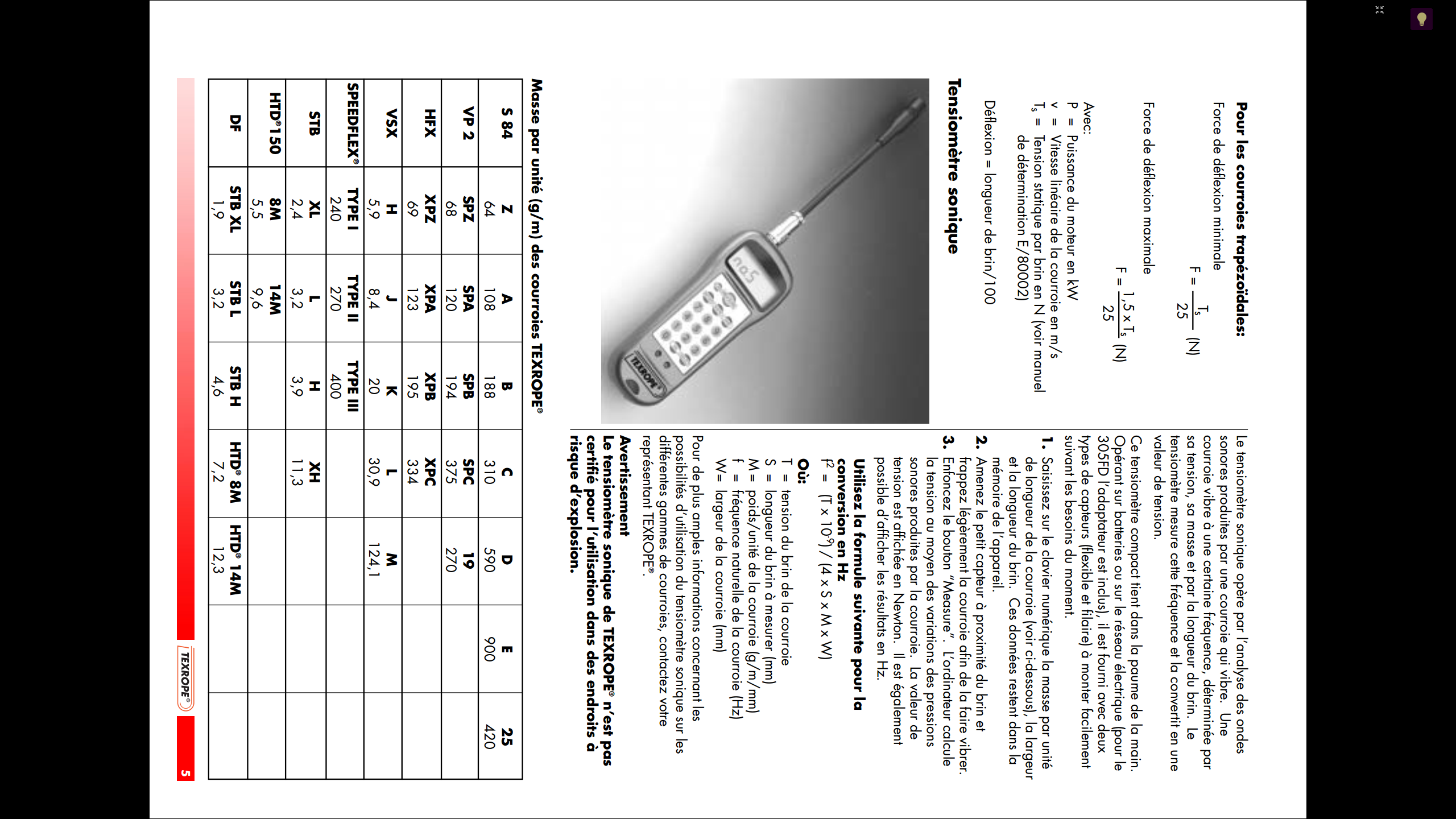 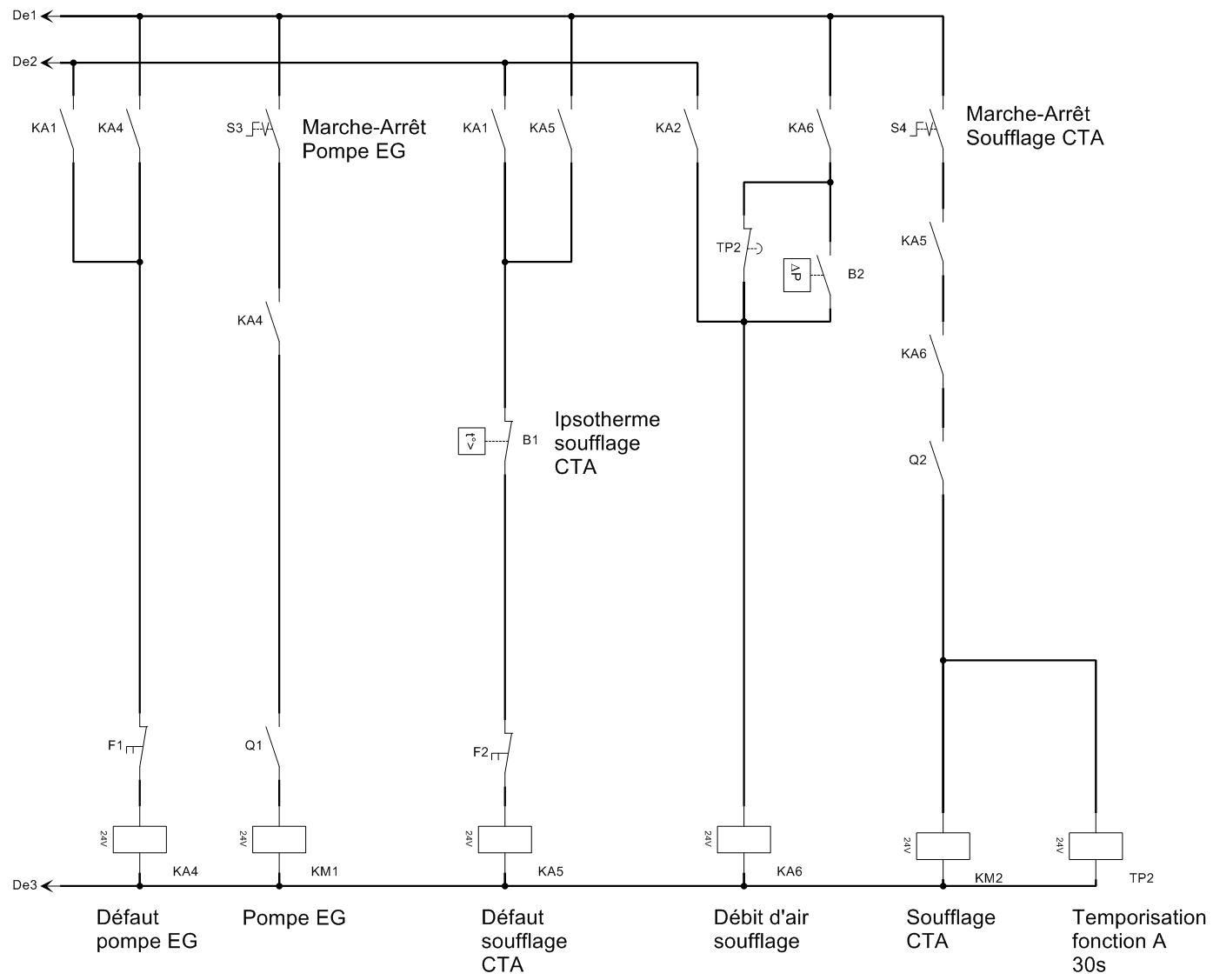 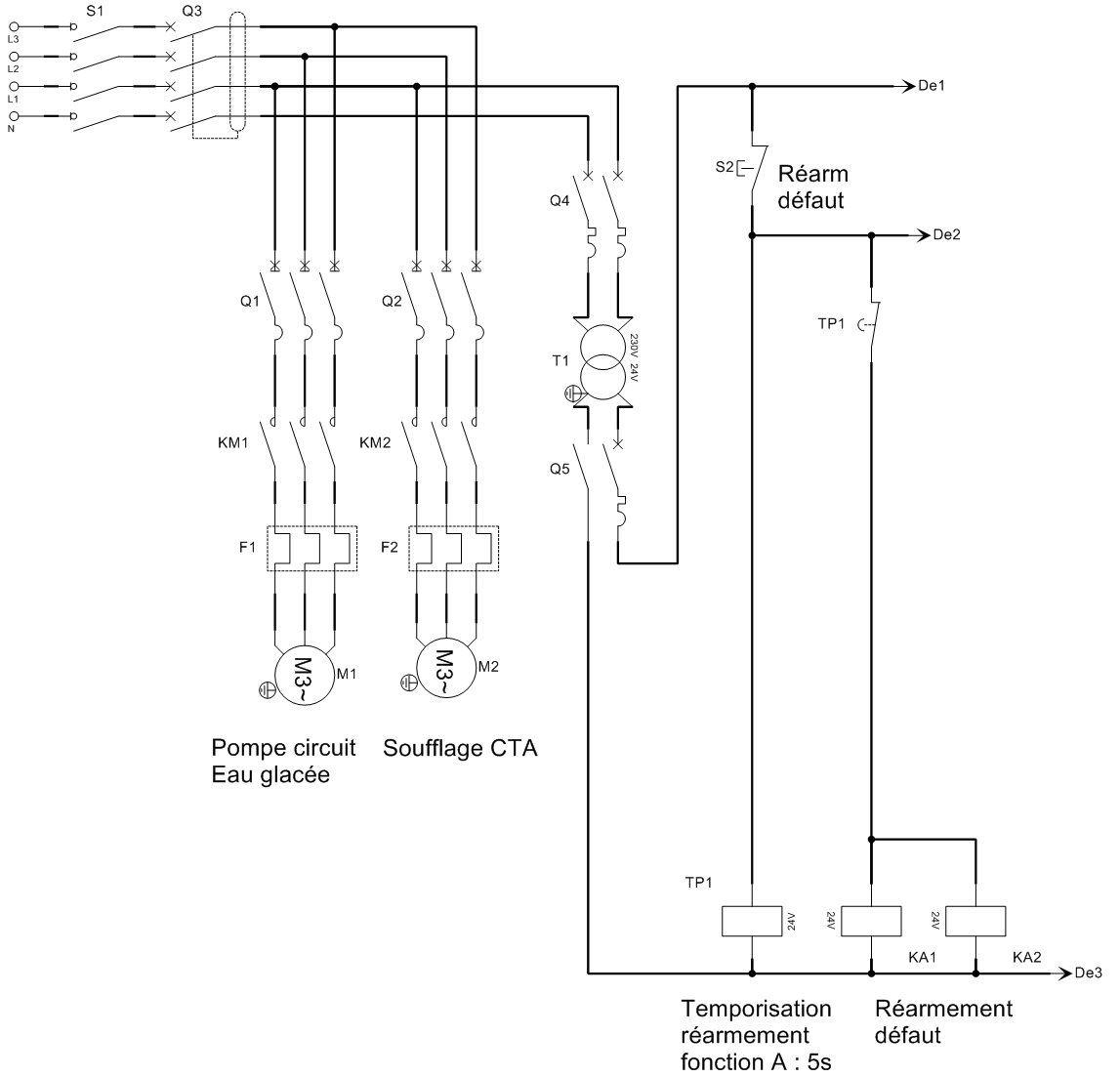 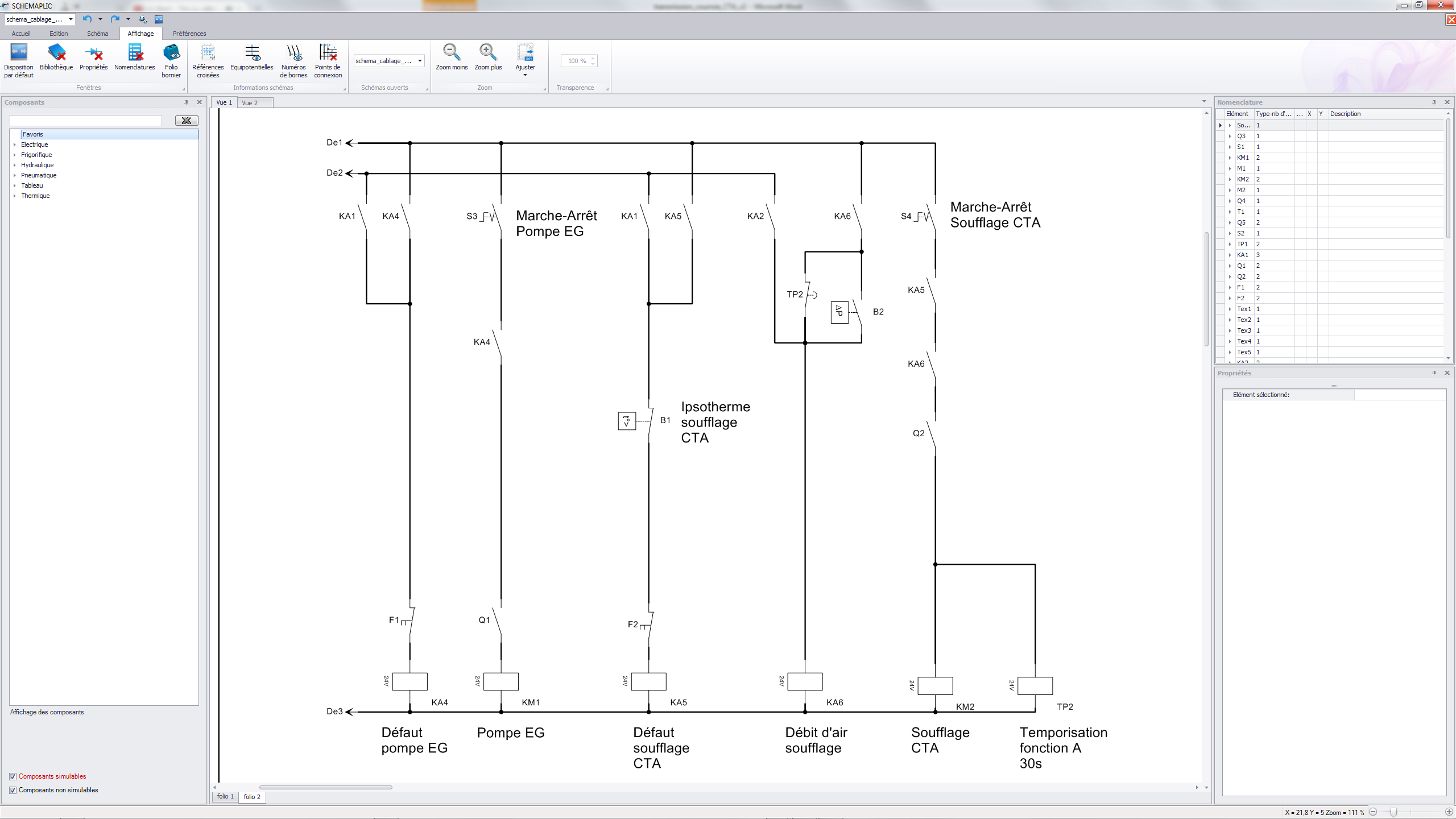 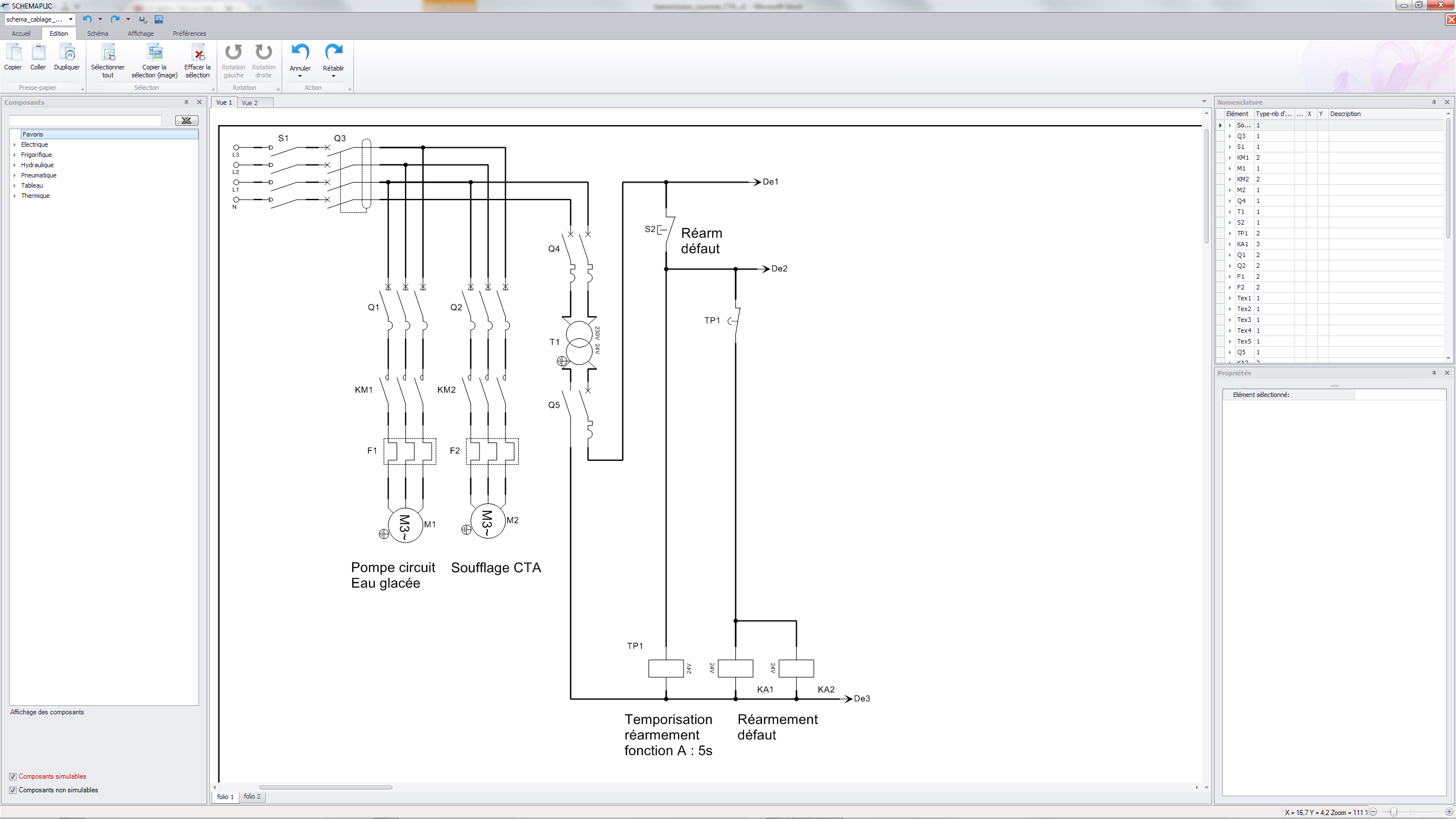 